Государственное бюджетное образовательное  учреждение Архангельской области «Няндомская специальная (коррекционная) общеобразовательная школа – интернатИнтегрированный урок (занятие) в специальной коррекционной школе(обобщение опыта педагогов)Выпуск №1Няндома, 2020Редакционная коллегия:Составители:Бузекина С.В.,  руководитель методического объединения учителей трудового обучения, учитель профильного труда, высшая квалификационная категория;Кузнецова Е.В., руководитель методического объединения воспитателей, воспитатель, первая квалификационная категория;Тихонова И.А.,  руководитель методического объединения учителей, учитель географии, высшая квалификационная категория.Рецензенты:Кучерявченко Н.В., заместитель директора по учебно – воспитательной работе;Решетило С.Е.,  заместитель директора по воспитательной работе.Настоящий сборник является обобщением опыта работы  педагогов ГБОУ АО «Няндомская специальная (коррекционная) общеобразовательная школа – интернат». В сборнике представлены методические разработки  интегрированных уроков (занятий), проходящих в рамках школьного конкурса – фестиваля. Материалы сборника могут использоваться педагогами специальных (коррекционных) общеобразовательных учреждений, а так же общеобразовательных организаций, реализующих инклюзивную практику.СодержаниеТихонова И.А., Технология интегрированного урока…………………………..Бузекина С.В., Бинарные и интегрированные уроки: что общего и в чём разница? ................................................................................................................Тихонова И.А., Бузекина С.В.  Конспект интегрированного урока географии и профильного труда в 9 классе на тему «Обычаи и традиции поморов»…………………Кметь Т.О., Коннова Е.В. Конспект интегрированного урока русского языка и истории в 9 классе  на тему  «Письмо ветерану»……………………………Паршенкова Т.Н., Климова И.В.  Конспект интегрированного урока профильного труда (цветоводства) и домоводства в 7 «А»  классе  (для детей со сложной структурой дефекта) на тему  «Выращивание и приготовление овощных культур» …………………………………..Тихонова И.А., Кметь Т.О. Конспект интегрированного урока математики и географии в 7 классе на тему «Виртуальная экскурсия в город Мурманск»………………..Лехова Л.Н., Остапчук О.Н. Конспект интегрированного урока изобразительной деятельности и логопедического занятия  в  3 «А»   классе (для детей со сложной структурой дефекта) на тему «Весна пришла»…Паршенкова Т.Н., Селиванова Н.С. Конспект интегрированного урока устной речи и социальной коммуникации в 8 «А» классе  (для детей со сложной структурой дефекта) на тему «Новогоднее кафе»…………………Ильина Л.В., Трохова Е.Н. Конспект  интегрированного занятия  внеклассного чтения и трудового воспитания в 4 классе  на тему « Русская изба»………….Заварина Н.М., Томилова С.В. Интегрированное занятие для обучающихся начальной школы по программе «Я и мир» по произведениям А.С.Пушкина  «У Лукоморья»……………………..Панфилова С.Б., Пономарева А.Н. Конспект интегрированного занятия по профилактике употребления ПАВ в 7 классе на тему «Верный выбор сделай сам»………….Кузнецова Е.В., Амахина Н.В. Конспект интегрированного занятия по программе « Мое здоровье» для обучающихся начальных классов на тему «Компьютер – друг или враг?»……………Гулина Л.Г., Панфилова С.Б. Конспект интегрированного занятия по профориентации в 9 классе на тему «В мире профессий»………………………Технология интегрированного урокаТихонова Ирина Анатольевна, руководитель методического объединения учителей,  высшая квалификационная категория.Интегрированный урок - это особый тип урока, объединяющего в себе обучение одновременно по нескольким дисциплинам при изучении одного понятия, темы  или явления. В уроке выделяются ведущая дисциплина, выступающая интегратором.дисциплины вспомогательные, способствующие углублению, расширению, уточнению материала ведущей дисциплины.Интегрированный урок используютпри обнаружении дублирования одного и того же материала в учебных программах и учебниках;при лимите времени на изучение темы и желании воспользоваться готовым содержанием из параллельной дисциплины;при изучении межнаучных и обобщённых категорий (движение, время, развитие, величина и др.), законов, принципов, охватывающих разные аспекты человеческой жизни и деятельности; при выявлении противоречий в описании и трактовки одних и тех же явлений, событий, фактов в разных науках;при демонстрации более широкого поля проявления изучаемого явления, выходящего за рамки изучаемого предмета; при создании  проблемной, развивающей методики обучения предмету.Чтобы интегрировать урок (занятие), необходима подготовительная деятельность.Учитель определяетсвои мотивы проведения интегрированного урока и его цель;состав интегрирования, т.е. совокупность объединяемых компонентов;ведущий системообразующий и вспомогательный компоненты;форму интегрирования;характер связей между соединяемым материалом; структуру (последовательность)  расположения материала;методы и приёмы его предъявления;методы и приёмы переработки учащимися нового материала;способы увеличения наглядности учебного материала;распределения ролей с учителями интегрируемого предмета; критерии оценивания эффективности урока;форму записи подготовленного урока;формы и виды контроля обученности детей на данном  урокеПодготовка урокаМотивыЦели урокаОтбор материала для урокаДеление материала на основной и вспомогательныйОпределение форм интегрированияФормы интегрированияпредметно – образная, используемая при воссоздании более широкого и целостного представления о предмете познания; понятийная, когда проводится анализ явления, составляющего это понятие, и вырабатывается понятийное поле понятия;мировоззренческая, когда производится духовно -  нравственное обоснование изучаемого наукой явления или духовно- нравственные постулаты доказываются научными фактами; деятельностная, при которой производится процедура обобщения способов деятельности, переноса и их применения в новых условиях;   концептуальная, при которой учащиеся практикуются в разработке новых идей, предложений, способов решения учебной проблемы.Структура  интегрированного урокаРазработка структуры интегрированного урока - совместное дело учителей интегрируемых предметовИнтегрированный урок в силу своей сложности требует сценария, а не простого плана или конспекта.Признаки интегрированного урока:специально организованный урок, т. е., если он специально не организован, то его вообще может не быть или он распадается на отдельные уроки, не объединённые общей целью;цель специфическая (объединённая); она может быть поставлена, например, для:а) более глубокого проникновения в суть изучаемой темы;б) повышения интереса учащихся к предметам;в) целостного, синтезированного восприятия изучаемых по данной теме вопросов;г) экономии учебного времени и т. п.;широкое использование знаний из разных дисциплин, т. е. углублённое осуществление межпредметных связей.Бинарные и интегрированные уроки: что общего и в чём разница?Бузекина Светлана Викторовна,  руководитель методического объединения учителей трудового обучения, высшая квалификационная категория;Бинарный урок является разновидностью интегрированного, его ведут два преподавателя.Бинарный урок – нестандартная форма обучения по реализации межпредметных связей.  Его особенности – изложение, исследование проблемы одного предмета находит продолжение в другом; межпредметные связи реализуются в процессе преподавания дисциплин, как правило, одной образовательной области.Это творчество двух педагогов, которое перерастает в творческий процесс у учащихся. Почему? Потому, что изучение некой проблемы на стыке двух наук – это всегда интересно, такой вид деятельности вызывает высокую мотивацию. А не это ли главное – увлечь школьников, спровоцировать творческий поиск?Цель бинарного урока – создать условия мотивированного практического применения знаний, навыков и умений, дать учащимся возможность увидеть результаты своего труда и получить от него радость и удовлетворение. Такие уроки расширяют рамки обычного урока, а, значит, увеличивается возможность развития творческих способностей каждого ученика.Бинарный урок основывается на межпредметных связях, интеграции предметов, предполагает использование различных педагогических технологий. Является важным этапом в формировании мировоззрения учащихся, развитии их мышления, помогает осуществлять преемственность начального звена и старшей школы. Ведут его два или несколько специалистов. Требования к бинарным (интегрированным) урокамПсихологическая совместимость преподавателей, работающих на всех ступенях обучения.Чёткое определение темы, заданий, требующих реализации межпредметных cвязей, восполнения пробелов учебных программ. Наличие сценария занятия, предусматривающего роль каждого учителя. Четкая постановка задач перед каждой группой учащихся.Наличие единого методического пространства, тематического планирования.Высокий профессионализм учителя (учителей) и работа учащихся на высоком уровне мыслительной деятельности.Обязательное оценивание и оформление результатов деятельности групп.Бинарные и интегрированные уроки приближают процесс обучения к жизни, натурализируют его, оживляют духом времени, наполняют смыслами.Конспект интегрированного урока географии и профильного труда в 9 классена тему «Обычаи и традиции поморов»И.А.Тихонова, учитель географии, С.В. Бузекина, учитель швейного делаЦель: формирование представлений об обычаях и традициях народов севера – поморов.Задачи: Образовательные: дать знания о традициях и обычаях народов своей местности.Воспитательные: воспитывать уважение к истории своего народа, прививать чувство гордости к родному краю. Коррекционно -  развивающие: развивать умение вести себя  в необычной обстановке, навыки устной речи через ответы и рассуждения, мелкую моторику рук через работу с лоскутом.Тип урока: комбинированныйФормы проведения:Методы: рассказ, объяснение, демонстрация презентации, показ наглядностей (рыболовная сеть, береста, лоскут, шнур), прослушивание музыки (шум моря, поморские песни), практическая работа (порвать ткань, сделать оберег, завязать узлы). Оснащение урока: на доске карта Архангельской области, презентация «Обычаи и традиции поморов», рыболовная сеть для оформления кабинета, карта Русского Севера, материалы к практической работе «Изготовление оберега» (тесьма, бусины, кружочки бересты, маркеры), карточки на магнитах с новыми словами и их определениями (Тона - избушка на море или реке, быванье – событие,  "ужна" и "тёщник", замёт -  забрасывание рыболовных сетей, Карбасы – лодки для выхода в море ,поморская говоря – речь, разговор).Оборудование: ноутбук (компьютер), экран.Ход урока1.Организационный момент.  Объявление темы и цели урока, эмоциональный настрой на урок.Учитель географии:   «Здравствуйте, ребята… Сегодня мы продолжаем изучать народы севера….Учитель труда: « …и дорогие гости…. Мы выполним практическую работу»                   2. Актуализация знаний.  На экране видео ролик про Архангельскую область 3. Изложение нового материала. Учитель географии:   (показ на карте)  На слайде презентации фото поморов.    Слово «поморы» произошло от  Поморья (Поморский берег, побережье Белого и Баренцева морей). В X-XII веках началось заселение побережья Белого моря русскими жителями в  основном из Новгородских земель.  Учитель  труда:  На слайде презентации фото поморской деревни.   Традиционное расположение поморской деревни - в устье реки, впадающей в море.Учитель географии:      Так выглядит традиционная поморская деревня. Ребята, скажите на какую деревню похоже…..(ответы обучающихся)Учитель географии:   На слайде презентации фото поморских промыслов.     Поморы занимались зверобойным промыслом, рыболовством, добычей соли. Учитель  труда:  Поморы также владели и гончарным делом, осваивали декоративно-прикладное искусство (глиняные игрушки, резьба по кости, роспись по дереву). На слайде презентации фото северных росписей.  Роспись была как традиционная (мезенская, холмогорская, пучужская), так и необычная знаковая. На деревянных или кожаных медальонах рисовали знаки, обозначающие здоровье, любовь, дружбу, и считалось, что знак привлекает это.   Учитель  труда проводит  практическую работу «Роспись медальона». Найдите в коробочке не столе кусочек бересты, береста – это кора березы. На кружке из бересты нарисовать маркером понравившийся символ.    Учитель географии:   На слайде презентации фото деревенского дома.Один из самых древних обычаев поморов - не запирать двери дома. Коренные жители Севера никогда не знали, что такое запоры.Учитель  труда:   На слайде презентации фото креста у дома. К местам лова поморы относились особо. На каждой тоне - избушка на море или реке, где летом жила и промышляла семья - стоял крест "на добычу" - чтобы лучше рыба ловиласьУчитель географии:   Возьмут поморы необычно богатый улов, чудом уцелеют в бурю – и в благодарность Николаю Чудотворцу ставят крест.Учитель  труда:  За каждым из крестов стояло какое-то быванье (событие), трагическое или радостное. Крест обычно рубили из бревен, а при установке ориентировали строго по сторонам света, Учитель географии:   если было радостное событие, то к нему привязывали  красный лоскут.Учитель  труда проводит  практическую работу « Как порвать лоскут»Лоскут – это кусочек ткани. Раньше ткань не резали, а рвали.  Возьмите кусочки их 2 белый и красный. Вопрос к девочкам: какие нити есть в ткани (долевые и поперечные).  Тонкая Х/Б ткань хорошо рвется  и по долевой и по поперечной. Я вам подготовила белый кусочек, возьмите и порвите на 2- 3 полоски – это по поперечной нити. Красный кусочек – по долевой. По какой легче рвётся?Учитель географии:   На слайде презентации фото гостеприимства поморов. Во время летнего промысла, когда на тоне "сидели" семьями, любого прохожего встречали хозяйки и кормили до отвала.Учитель труда:  Угостить случайного человека - благо, это было не только проявлением гостеприимства, но и заклинанием удачи, достаткаУчитель географии:   На слайде презентации фото поморских блюд Специальные обряды были посвящены уходу охотников на опасный зверобойный промысел. В церкви заказывали молебен "за здравие", пекли и давали с собой специальную пищу - "ужну" или ужин по - другому  и "тёщник" - пирог, который пекла теща  Учитель труда:   …и  по традиции водили хороводы  Поморский хоровод – утушка, когда девушки и юноши ходят парами по восьмеркам, в конце берутся левой рукой за правую и благодарят друг друга за танец: «Внимание на экран, перед вами видео хоровода» Показ видео хоровода на экране.Учителя проводят  физкультминутку. Ученики встают каждый  у парты и под музыку кружат по 8 – ке и в завершении берутся за руки…Учитель географии:   На слайде презентации фото поморской рыбалки.Во время первого замёта на треску и селёдку бросали в море серебряные деньги. В море выходили на карбасах…Учитель труда:  …и ловили рыбу сетями. Показ старых поморских сетей, сделанных вручную. Учитель труда:  Эти сетки сплетены вручную из прочной капроновой нити. Если шли на мелкую рыбу - то  ячею сети делали небольшую. Сети в процессе ловли рыбы рвутся, но их не выбрасывали, а чинили, завязывая узлы. Узлов много и они для разных целейУчитель  труда проводит  практическую работу «Завязать узлы на шнурке» На слайде презентации фото простых узлов.Учитель географии:   На слайде презентации фото хлеба,Всегда было уважительное отношение к хлебу. Раньше в Поморье не встретишь ребятишек с куском хлеба. Выскочил кто-то из застолья, дожевывая кусок, - отец или дед: «Куды это кусовничать пошел, сядь на место».Учитель труда:  Хлеб нарезали только стоя - «ране хлебушко сижа не резали».Учитель географии:   На слайде презентации фото кулебяки Уходя в море, брали с собой на хороший лов кулебяку (пирог с рыбой). В день проводов на стол клали буханку хлеба и солонку, которые оставляли до следующего дня.Учитель труда:  На слайде презентации фото поморской одежды.Уходя в море, поморы одевались по особому. Рассказ об одежде поморов:  Малица – верхняя мужская и женская одежда из меха оленя или шкур молодых тюленей. Изготавливалась мехом внутрь;
Совик – верхняя одежда из оленьего меха с круглым капюшоном, скроенная мехом наружу. В морозы совик одевался поверх малицы. 
Бахилы - мужская рабочая и промысловая обувь из кожи.На слайде презентации фото поморской одежды.Вот так выглядели поморы. Летом – длинная х/б рубаха, кожаные рукавицы и обувь, более теплый вариант – сшить из плотной толстой шерстяной ткани. На голове шапка – оплеуха, мехом внутрь. Учитель географии: На слайде презентации фото северных украшений.Неотъемлемой частью одежды были  украшения - обереги поморов Оберег – это то, что бережёт человека, помогает ему избежать неприятностей, защититься от зла, устоять против врагов, как видимых, так и невидимых.Учитель  труда проводит  практическую работу «Изготовление оберега на руку»  Учитель труда:  «А мы, робяты да дефки, цего сидим то,  теперица оберег сделаем, да мою поморску говорю послушаем. Берем красну нитку то, да березову дощецку оба кОнца нитки суем в дыроцку, да в петельку то просовываем, ну и порато затягивам.  На одном кОнце узел завязать и на другом тоже ..берем деревянну бусину- белу, гладку, баскую – одеваем то на нитку, да узлом теперица  крепим дале  ищем бусину с буквой то – надевам на нить и узлом крепим На втором кОнце нити: нать ягоду северну- клюкву надеваем Сейгод уродилась ягода, уйму из леса натаскали  Узлом крепим Дале церную бусину исем- как ворон глаз- узлом крепим Сколька узлов то на нитке – сцитайте, а нать 7 Вот теперица надеваем на руку, да друг другу помогаем – завязываем 7 ой узел. Вот порато баско полуцилось»Учитель географии:  Ребята, вспомните, что означают ваши знаки на обереге (ученики вспоминают значение символов)Вывод:  Вся жизнь поморов была связана с морем. Близость к морю оказывала влияние на образ жизни, характер, занятия и традиции поморов Показ видео про поморов и Белое море.4. Контроль усвоения материала.Учитель географии:  На слайде презентации части пословиц про море.Работа с  пословицами. Ученикам предлагается собрать пословицы из частей и объяснить их значение.  Учитель географии:  Работа со словами. Задание на соотнесение.На доске размещены карточки со словами, которые вы услышали на уроке. Надо соотнести слово и его значение:Тона - избушка на море или реке, быванье – событие."ужна" и "тёщник" – название блюдзамёт -  забрасывание рыболовных сетей, карбасы – лодки для выхода в море поморская говоря – речь, разговор5. Рефлексия учебной деятельности и итог урока.Учитель труда:    Урок подходит к концу, сегодня много узнали и увидели. Нам хочется узнать ваше мнение об уроке. Каждому ученику предлагают привязать лоскуток на рыболовную сеть: красный цвет -  урок  понравился,  мне было интересно; белый цвет  – было скучно, многое не понял. Учитель труда отмечает обучающихся при изготовлении практической работы, оценивает изделие.Учитель географии отмечает устные ответы на уроке. Урок окончен.Спасибо за работу!Список информационных источников:1.https://www.culture.ru/materials/134756/batyushko-okean-studenoe-more-tradicii-pomorov-v-skazkakh-i-bylinakh2.https://uchitelya.com/istoriya/19178-prezentaciya-tradicii-i-obychai-pomorov.html3.https://ru.wikipedia.org/wiki/%D0%9F%D0%BE%D0%BC%D0%BE%D1%80%D1%8B4.https://dic.academic.ru/dic.nsf/ruwiki/13407Конспект  интегрированного урока русского языка и истории в 9 классена тему  «Письмо ветерану»(в рамках изучения тем по русскому языку «Деловое письмо», по истории Отечества «Великая Отечественная война»)Е.В. Коннова, учитель русского языка,Т.О.Кметь, учитель истории.Цель: формирование навыка правильного написания письма – благодарности ветерану Великой Отечественной войныЗадачи:Образовательные: - обобщать и систематизировать знания учащихся  в написании письма - благодарности;- формировать умение  применять полученные знания;- закреплять умения и навыки учащихся в написание письма -  благодарности ветерану Великой Отечественной войны; -закреплять знания учащихся о Великой Отечественной войне.Коррекционно-развивающие: - развивать у обучающихся мыслительные процессы (анализ,  синтез, сравнение, логика) через упражнения на сравнение, обобщение, соответствие; - повышать уровень речевого развития и коммуникативных умений, способствовать обогащению, активизации словарного запаса;-  способствовать развитию орфографической зоркости учащихся через  упражнение « Найди орфограмму»- прививать навыки самоконтроля, письма по правилу, навыки каллиграфического письма. Воспитательные:- воспитывать у учащихся интерес  к историческому прошлому Родины;- воспитывать у учащихся чувство гордости за великие подвиги русского народа;- воспитывать у учащихся уважительное отношение к ветеранам Великой Отечественной войны;- воспитывать положительные черты характера учащихся (усидчивости, трудолюбия, самостоятельности). Тип урока: закрепление и обобщение изученного материала Формы проведения: фронтальная, групповая, индивидуальная
Методы:  словесные (беседа, объяснение), наглядные (мультимедийная установка, карточки для индивидуальной и групповой работы) практические: упражнения, самостоятельная работа¸ проблемное обучение).
Оборудование и материалы, учебные пособия: компьютер, мультимедийный проектор, экран, наглядная презентация учебного материала из 10 слайдов, созданная при помощи программы Microsoft Office PowerPoint; карточки для индивидуальной и групповой работы;  конверты – треугольники, военная сумка (почтовая),  план написания письма – благодарности ветерану, «Лесенка успеха», словарные слова,  карточки для индивидуальной и групповой работы «Части письма», образцы для списывания.Предварительная работа: заучивание стихов, подготовка сообщения.Ход урокаУчитель русского языка:1. Организационный момент (учитель приветствует учеников) Прозвенел уже звонок -
 Начинаем наш урок.Добрый день, добрый час!
Как я рада видеть вас.
Друг на друга посмотрели
И тихонечко все сели.Здравствуй, небо голубое.Здравствуй, солнце золотое.Здравствуй, матушка- земля,Здравствуйте, мои друзья.Подарите свое хорошее настроение друг другу. Улыбнитесь всем нам. Пусть нам принесет радость общение друг с другом. С этим настроением мы начнем наш урок.Покажите свои умные глазки, ровные спинки.Повернитесь к гостям, поздоровайтесь, улыбнитесь.Мы готовы начинать урок. Садитесь.2. Актуализация знаний. Учитель истории-Ребята, какой праздник скоро будет отмечать наша страна? (Ответы детей…)         Просмотр фильма:   «Мы помним. Мы гордимся» Учитель истории - О каком тяжёлом периоде времени для нашей страны идёт речь в фильме?
 - За что воевали ваши деды и прадеды?
-  Почему наш народ одержал победу? – Мы с вами прошли тему «Великая отечественная война». Давайте,  вспомним основные её события. ( Дети перечисляют)Упражнение 1. Соединить стрелками дату  с соответствующим ей событием. (дети работают в парах)Начало ВОВ                               22 июня 1941г.Битва за Москву                       30 сентября 1941г.-20 апреля 1942Блокада Ленинграда               8 сентября 1941г.-27 января 1944г.Сталинградская битва             17 июля 1942г.-2 февраля 1943г.Битва на Курской дуге              5 июля 1943г.-23авгувста 1943г.  Окончание ВОВ                        8 мая 1945г.        Упражнение 2. К какому из перечисленных событий вы отнесёте следующие слова?«Катюша»,900 дней, Мамаев курган, Великое танковое сражение, 28 панфиловцев- В этом году исполняется… лет со дня Победы в Великой Отечественной войне. В этой войне наш народ совершил настоящий подвиг. Он разгромил немецких захватчиков и отстоял мир на земле. Много бойцов не вернулось с фронта живыми. Почтим их память минутой молчанияМИНУТА МОЛЧАНИЯ – Как называли 9 мая 1945 года? (первый день мирной жизни)Учитель русского языка: – А что значит мирная жизнь? Что включает в себя это понятие? (ответы детей) -Это - свобода, независимость, возможность радоваться жизни, весеннее солнце, мирное небо, первый снег, летний зной, счастье жить, мирное небо, любить и беречь свою Родину).Упражнение 3  « Найди орфограмму» - Назовите орфограммы в написании данных словосочетаний: возможность радоваться жизни (радоваться – глагол неопределённой формы ( что делать?), пишем ться, жизни – жи, ши  пишем с буквой и, жизнь – существительное, 3 склонение, окончание и , проверочное слово степь (чему?) степи); весеннее солнце ( весеннее – безударная гласная в корне слова, проверочное слово вёсны, прилагательное среднего рода, именительный падеж окончание ее, солнце - непроизносимая согласная в корне слова) мирное небо, первый снег (снег – проверочное слова снега, правописание звонких и глухих согласных в слове), летний зной, счастье жить , мирное небо, любить и беречь свою Родину( любить, беречь - глаголы неопределённой формы (что делать?) пишем мягкий знак на конце, Родина имя собственное пишем с большой буквы); свобода, независимость - словарные слова, написание надо помнить.3. Сообщение темы, цели и задач урока:Учитель истории -Нам с вами ребята повезло, потому что у нас есть возможность увидеть людей, которые подарили мир на земле и сказать им спасибо. Кто эти люди? (Ответы детей)Учитель русского языка: - Сегодня на уроке мы с вами напишем письмо-благодарность ветерану4. Закрепление и обобщение изученного материалаУчитель истории– А письма, ребята, были и на фронте.  Во многих семьях россиян хранятся маленькие треугольные конвертики - весточки с фронта. В них можно найти все – и горечь потери друга, и тоску по родному дому, и веру в победу, и надежду на мирную жизнь.Ученик:Эти письма эпохи войны,Что хранятся в семейных архивах,-На бумаге налет желтизныИ протерты до дыр на изгибах.Эти письма эпохи войны,Необычного требуют чтения:Тем  их  краткие строки сильны,Что мы сами их продолжение.Учитель истории- Кто знает,  каким образом отправляли письма во время войны? (Сворачивали треугольником)История   треугольного   письма  (сообщение ученика).                    - Конверт-треугольник – это обычно тетрадный лист бумаги, сначала загнутый справа налево, потом слева направо. Оставшаяся полоса бумаги (поскольку тетрадь не квадратной, а прямоугольной формы) вставлялась, как клапан, внутрь треугольника. Готовое к отправке письмо не заклеивалось — его всё равно должна была прочитать цензура. Почтовая марка была не нужна, адрес писался на наружной стороне листа.Письма с фронта. Они не шли в конвертах, на них не было марок. Они были сложены треугольником. Вот так…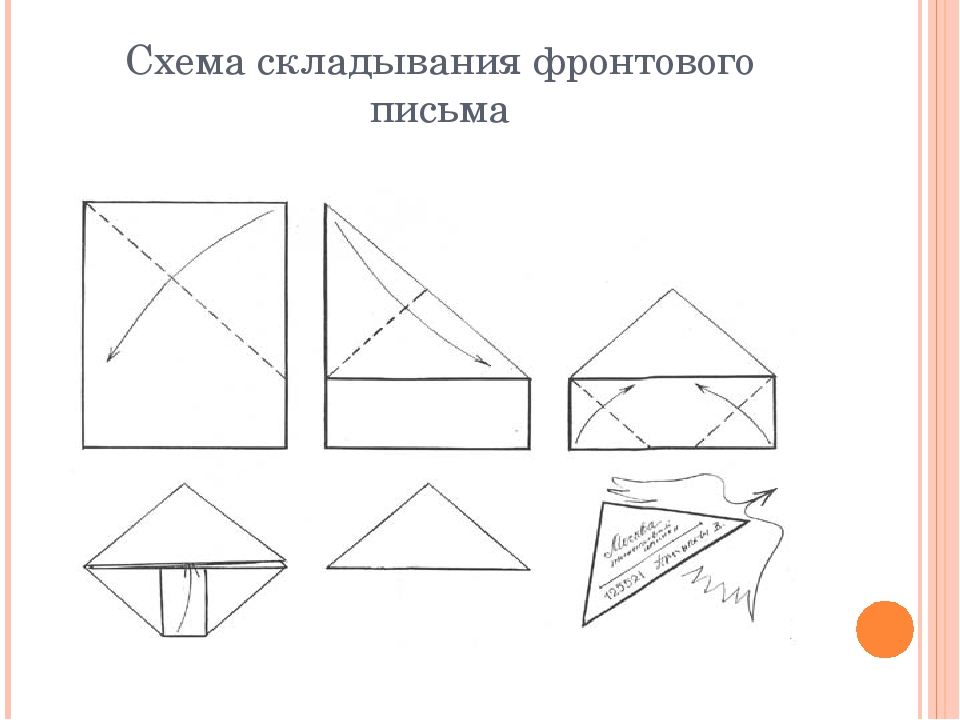 Физкультминутка  «Бравые солдаты»Учитель русского языка – Давайте вспомним, к какому стилю речи относиться письмо - деловой, художественный, научный, публицистический? (ответы детей) - Письмо имеет определённую структуру, части: приветствие с обращением, сообщение, прощание, подпись.Упражнение 4. Части письма перед вами, расположите их в нужной последовательности.(Приветствие с обращением, Сообщение, Прощание, Подпись (индивидуальная работа).                                  - Перед вами словарные слова:  Здравствуйте, благодарю, спасибо, до свидания. В какой части мы будем употреблять эти слова?(ответы детей) -Пишем письмо – благодарность ветерану по плану. В плане вам предложены различные варианты. Используйте эти слова пари написании письма - за что будем благодарить, как можно поздороваться, что можно пожелать.План.1. Приветствие (Дорогой ветеран! Здравствуй Солдат Победы! Уважаемый ветеран Великой Отечественной войны! Пишет вам ученик (ца) 9 класса.).2. Вступительное слово (Примите слова благодарности… Я вам благодарен за то, что… Благодарю вас за то, что…)3. Основная мысль (Что помогло вам пройти  через ужасы страшной войны и победить? Ваше мужество не позволило вам отступать, и вы победили всех врагов. Беззаветная любовь к родной земле. Чувство ответственности за все грядущие поколения.).4. Пожелания (Чтобы ваше сердце всегда оставалось молодым. Семья для вас была крепкой опорой. Долгой жизни и здоровья.).5. Заключительное слово (До свидания. До встречи. Низко кланяюсь.)Слабым учащимся предложить готовое письмо, которое надо списать.Во время письма учителя следят за посадкой учащихся.Учитель истории-Пользуясь предложенной схемой, сложите свои письма и положите в военную сумку. 5. Итоги урока.Учитель русского языка -А вообще, ребята, мой вам совет: пишите письма чаще! Ведь искусство написания писем ценилось нашими предками как бесценный дар. Сейчас для  дружеской переписки или общения с родными мы чаще используем телефон, сотовую связь или электронную почту. Но ведь как приятно получить весточку от родных или близких тебе людей по почте, написанную рукой! Ведь письмом вы оказываете родным внимание и любовь, дарите частичку своей души! Так что чаще пишите друг другу письма!Учитель истории-В письма вы вложили частичку своей души, и они обязательно дойдут до своих адресатовКто такой адресат? (ответы детей)-В данном случае ветераны.  Вручим ваши письма ветеранам 9мая на Параде Победы! Ученик:Получит ветеран твое письмо.
 И может вспомнит и свое,
 Которое писал с войны
 Домой любимым и родным.
 Смахнет слезу, помянет друга,
 Как  им бывало туго,
 Как до победы долго шли,
 Как верили в нее они.   Релаксация.  «Лесенка успеха» (учащиеся самостоятельно оценивают свою деятельность на уроке)Учитель истории-Поздравляем всех присутствующих с наступающим Праздником Великой Победы! Учитель русского языка-Благодарим за внимание. Урок окончен.Список информационных источников:http://www.uchportal.ru/load/178-1-0-8236https://yandex.ru/video/preview/http://pedsovet.su/load/202-1-12История. Герои. Ветераны Великой Отечественной войны http://1941-1945.net Начало Великой Отечественной Войны - Великая Отечественная Война : www.otvoyna.ru/voina.htmПобеда: http://www.rambler.ru/pobeda Хроника второй мировой войны: http://www.hrono.ru https://nsportal.ru/shkola/russkiy-yazyk/library/2017/04/22/urok-razvitiya-rechi-pismo-veteranuhttps://infourok.ru/konspekt-otkritogo-uroka-po-russkomu-yaziku-pismo-veteranu-3419784.htmlКонспект интегрированного урока профильного труда (цветоводства) и домоводства  для обучающихся 7-а класса  (для детей со сложной структурой дефекта) на тему  «Выращивание и приготовление овощных культур»                                                                      Т.Н. Паршенкова, учитель начальных классов,                                                                          И.В.Климова,  учитель трудового обученияЦель: Формирование элементарных навыков выращивания и приготовления овощныхкультур, обобщение и расширение знаний учащихся о разных способах выращивания иприготовления овощей, их значение для правильного питания человека.Задачи:Образовательные: Учить выполнять практические работы по посадке лука и кресс-салата, ухода заними. Сформировать представления о значении витаминов и полезных свойствовощных культур в жизни человека. Закрепить правильные приёмы первичной обработки овощей и приготовлениепраздничного блюда.Коррекционно - развивающие: Развивать связную речь при выполнении практических работ, комментируя своидействия. Активизировать словарь учащихся по теме «выращивание иприготовление овощных культур». Развивать мелкую моторику при работе с семенами, посадкой лука; при выполнении нарезки овощей.Воспитательные: Воспитывать бережное отношение к своему здоровью, используя в питаниисвежие овощные культуры. Воспитывать интерес учащихся к совместной деятельности и индивидуальнойработе. Воспитывать положительное отношение к трудовым умениям выращиванияовощей и культуру приготовления пищи.Тип урока: комбинированныйФормы проведения: индивидуальная, парная, групповая, коллективная.Методы: словесные, наглядные, практические, проблемно – поисковые.Оборудование и материалы: пособие «Корзина-копилка» и рецепты-карточки, демонстрационные карточки овощей, контейнеры для выращивания лука и зеленных культур, семена кресс-салата, пульверизаторы, наглядное пособие для зрительной гимнастики, видеоролик «Выращивание томатов», нитратомер, разделочные доски, ножи, тарелки, салфетки.Ход урока1.Организационный моментУчитель цветоводства: Уважаемые гости и ребята, мы рады приветствовать вас в лаборатории огородных наук. Почему же так называется наш класс? В лабораториях что-то испытывают, создают и исследуют. Сегодня в нашей лаборатории огородных наук вы покажете, как умеете выращивать овощные культуры: кресс-салат и зелёный лук. Какие для этого необходимы условия и уход. Вы узнаете о полезных свойствах овощных культур. Вам очень пригодятся в жизни огородные подсказки и рецепты выращивания овощей. Все эти ценные советы мы поместим в корзинку-копилку.Учитель домоводства: У вас на оконном огороде уже есть выращенные овощи иподросла разная зелень. Всё это мы используем в пищу и дополним корзинку-копилкурецептами приготовления блюд.Основная часть2.Закрепление материала2.1 Учитель цветоводства: У нас уже есть небольшой опыт выращивания овощей. Ребята, давайте вспомним, какие овощные культуры мы вырастили? (помидоры, огурцы, редис, лук, петрушка, укроп).Овощные культуры можно объединить в группы. Какие?Дидактическая игра «Зелёная грядка» (дети выбирают нужные картинки и правильнораспределяют, исключая фрукты)1) Плодовые (помидоры, огурцы).2) Луковичные (лук, чеснок).3) Зеленные (укроп, петрушка, кресс-салат).Все мы любим свежие овощи, сорванные с грядки. Но, чтобы красивый плод попал к нам в руки, нужно проделать огромную работу по выращиванию растения, которая начинается с посева семян.2.2 Нужны ли специальные условия для выращивания растений?5 помощников растений как 5 пальцев на руке: (ответы детей и совместное прочтение карточек). Почва (опилки, вата, бумага), вода, тепло, свет, воздух.2.3. Подготовка к практическим работам.3. Постановка цели и задач урока.Учитель цветоводства: «Тема урока «Выращивание и приготовление овощных культур». В лаборатории огородных наук мы будем выращивать овощные культуры,Учитель домоводства: а в лаборатории кулинарных наук – исследовать выращенные вами овощи и готовить из них праздничное блюдо.4. Объяснение нового материала.4.1.Учитель цветоводства: Все условия, которые мы с вами повторили (почва, вода, тепло, свет, воздух) подходят для выращивания овощных культур на окне. Мы сейчас посадим семена очень быстрой зеленной культуры. Прочитайте название (кресс-салат).Посмотрите, какие семена кресс-салата (очень мелкие). Для посадки нам понадобятся(показ): контейнер (низкий), пульверизатор, вата и семена.Последовательность работы: 1) в контейнер укладываем вату;2) увлажняем водой из пульверизатора;3) сеем равномерно семена;4) делаем мини-тепличку»Показ педагога.4.2. Выполнение практических работ.4.2.1. Практическая работа «Посадка семян кресс-салата».Уход за кресс-салатом: увлажнение и поворачивание контейнера.Учитель цветоводства: Минутка релаксации. Представьте, что произойдёт с семенамичерез 2 дня (показ), через неделю (показ), готовый к употреблению кресс-салат (показ).Итак, ребята, вырастет кресс-салат, который полезен для здоровья. Какими полезнымисвойствами он обладает?Дидактическая игра «Полезные свойства кресс-салата».Показ элементарного блюда «Бутерброды с кресс-салатом».Учитель цветоводства: «Рецепт выращивания кресс-салата готов и он отправляется в корзинку-копилку.Физкультминутка. Зрительная гимнастика «Что вырастили на грядке сказочные герои?»Мы пойдём в огород.Что там только не растёт.Огурцы сорвём мы с грядки,Помидоры с кожей гладкой.Чесночок и горох,А лучок разве плох?Наш зелёный огородНас прокормит круглый год.4.2.2.Практическая работа «Посадка лука на зелень разными способами». Работа в парах. Учащиеся выполняют действия с комментированием. (Словесный отчёт о проделанной работе).1) Выращивание лука зелёного в земле.2) Выращивание лука зелёного в опилках.3) Выращивание лука зелёного в воде.Учитель цветоводства: «Итак, ребята, вырастет зелёный лук, который полезен для здоровья. Какими полезными свойствами он обладает?»Дидактическая игра «Полезные свойства зелёного лука».Показ элементарного блюда «Салат из помидоров с зелёным луком».Учитель цветоводства: Рецепты выращивания зелёного лука готовы и они отправляются в корзинку-копилку.Ребята, вы рассказали и показали, как можно вырастить полезную зелень. Свежая зелень на окне порадует глаз и развеет осеннее – зимнюю депрессию, а из собранного урожая получится вкусный зеленый салат.На подоконнике в контейнерах можно выращивать листовые салаты, ароматические травки и другую зелень: зеленый перьевой лук и чеснок, укроп, петрушку и др. Эти растения отлично приживаются в помещении зимой и становятся полноценными комнатными растениями. При хорошем уходе они будут давать урожай свежей зелени весь год. Все наши выращенные овощные культуры мы возьмём в кулинарную лабораторию. Думаю, что вы порадуете гостей и кулинарными способностями.Учитель домоводства: Дорогие ребята и уважаемые гости я приветствую вас в нашей школьной лаборатории кулинарных наук. Вы, ребята, отлично потрудились и вырастили хороший урожай овощей. Овощи имеют большое значение в нашем питании. Они содержат почти все необходимые для организма человека питательныевещества. Особенно они богаты витаминами.4.3. Загадка. Учитель цветоводства: «Он нам дарит сок томатныйВкусный, нежный, ароматныйЛюбит солнышко, синьор –Красный, спелый… (помидор).Юные огородники, давайте вспомним, как мы выращивали томаты (или помидоры).Сколько времени и труда потребовалось. (Просмотр видеосюжета)Вот какой был длинный путь от семечки до готового выращенного помидора.А как полезны помидоры!Ешьте, дети, помидорыПейте сок томатный!Он полезный, витаминныйИ на вкус приятный.Учитель домоводства: Сегодня в нашей лаборатории мы проведём настоящее исследование выращенных вами овощей. С помощью таблицы мы определим какие витамины содержатся в каждом овоще.4.4. Работа с таблицей: Определить в каких овощах содержится больше витаминов.4.5. Задание на доске: Каждому овощу подобрать соответствующие витамины.Вывод: Самыми витаминными у нас оказались помидоры, петрушка и зелёный лук.Именно благодаря витаминам многие овощи обладают лечебным действием:Витамин А - помогает детям расти, полезен для улучшения зрения.Витамин В - улучшает работу сердца, делает нашу кожу мягкой и гладкой.Витамин С - укрепляет наш организм, защищает нас от простуды и от других болезней.Когда мы съедаем пищу, все витамины попадают в кровь, укрепляют нашимышцы и кости. К сожалению, если мы будем готовить пищу неправильно, витаминымогут разрушиться и наши овощи уже не будут такими полезными. Советы посохранению витаминов в овощах:1. Чистить и нарезать овощи необходимо только перед приготовлением.2. При варке овощи заливать горячей водой.3. Уровень воды должен быть на 1 см. выше уровня овощей.4. Овощи варить в посуде с закрытой крышкой.5. Не варить слишком долго.А сейчас, ребята, я хочу открыть вам ещё один овощной секрет. Оказывается, если овощи неправильно выращивали и в почву вносили слишком много удобрений, то в этих овощах накапливаются вредные вещества, которые называются нитратами.Они могут принести большой вред нашему здоровью и стать причиной различных заболеваний. Но для того, чтобы мы с вами не болели и могли определить есть ли опасные вещества в наших овощах, учёные придумали интересный прибор, который называется нитратомер. Он очень похож на мобильный телефон, только у него есть специальный щуп, который нужно воткнуть в овощ. После этого на экране высвечивается зелёным цветом - продукт можно есть, оранжевым цветом – содержится небольшое количество вредных веществ, а красным цветом - продукт запрещено использовать, содержится много вредных веществ.4.6. Работа с прибором: Сейчас мы с помощью нитратомера обследуем наши овощи.Дети проверяют все овощи. Объявляются результаты исследования.Если в овощах содержится небольшое количество вредных веществ, то нужнопопытаться от этих веществ избавиться. Советы по уменьшению содержания нитратовв овощах:1 Чистить и промывать под струёй проточной воды.2 Отваривать. Отвар употреблять в пищу нельзя.3 Кабачки, капусту, тыкву перед употреблением нарезать, залить 2-3 раза тёплой водойи выдержать 5-10 минут.4 Картофель, свёклу, морковь можно замочить на 1 час в слабом растворе соли.Итак, ребята, мы с вами можем сделать вывод, что овощи благодаря витаминам очень важны в питании, особенно в питании детей. Однако только овощная пища неможет обеспечить нам полноценное питание. Поэтому пища должна быть смешанной иовощи лучше сочетать с мясом, рыбой, яйцами и другими продуктами. Сегодня мы с вами будем учиться готовить праздничное блюдо из овощей, которое называется «Грибочки». А чтобы наше блюдо было не только вкусным, красивым, но и более питательным, кроме овощей мы будем ещё использовать варёные яйца.4.7. Работа с инструкционной картой.Игра «Волшебный мешочек». Дети по очереди на ощупь определяют и достают из мешочка продукты, необходимые для приготовления блюда.Задание на доске: Составить план приготовления праздничного блюда «Грибочки».4.8 Подготовка к практической работе: одевание формы, мытьё рук.Физкультминутка. Музыкальная пауза. Танец «Грибочки».4.9. Практическая работа «Приготовление праздничного блюда «Грибочки»».Ребята, прежде чем приступить к практической работе давайте вспомним правила безопасного пользования ножом:1. Во время работы следить за положением пальцев рук.2. Передавать ручкой вперёд или положив нож на стол.3. После работы нож вымыть, высушить и убрать на место.Показ приёмов работы. Выполнение практической работы. Показ других блюд, которые можно приготовить из этих же продуктов.Все рецепты приготовления складываются в корзинку-копилку полезных советов.5. Итог урока.Учитель цветоводства: «Чем мы сегодня занимались в лаборатории огородных наук?Рефлексия. Вам понравилось заниматься выращиванием огородных культур?Что понравилось больше: выращивать кресс-салат или зелёный лук? Это оченьувлекательное, интересное, полезное и модное занятие.Домашнее задание. Вырастить дома полезную зеленную культуру»Учитель домоводства: А сейчас давайте вспомним, что вам удалось сегодня сделать влаборатории кулинарных наук? Какие овощи мы использовали для приготовления блюда?Загадки об овощах: Он никогда и ни кого не обижал на светеПочему же от него плачут взрослые и дети (лук репчатый)Вот зелёная стрелаК свету, к солнышку взошла (лук зелёный)Очень горький, но полезныйЗащищает от болезней (чеснок)Росли на грядке зелёные веткиА на них красные детки (помидоры)Задание на доске: Восстановить последовательность приготовления блюда «Грибочки».Учитель цветоводства: «Ребята, сегодня мы с вами были свидетелями путешествия помидорного семени на праздничный стол. Давайте ёщё раз вспомним, как это происходило (показ продвижения помидорного семени от начала выращивания до готового блюда).Учитель домоводства: «Ешьте овощи и фруктыЭто лучшие продукты.Вас спасут от всех болезнейНет вкусней их и полезней.Подружитесь с овощамиИ с салатами, супамиВитаминов в них не счестьЗначит нужно это есть»6 Оценки за урокУчитель цветоводства: «Нам понравились ваши знания и трудовые умения. Всё это пригодится вам в будущей жизни. Все работали, трудилисьСловно пчёлы, не ленились.Вашему труду мы рады.По работе и награды.Учитель домоводства: «Ребята, вы сегодня проделали большую работу в двух лабораториях. Показали свои знания и практические умения, как надо выращивать и готовить овощные культуры. Наша корзинка пополнилась рецептами, которые нужны вам будут в дальнейшей жизни. А сейчас я приглашаю вас на дегустацию блюда.Список информационных источников:1. Обручева О.Н. 1000 праздничных блюд. – М.: ООО ТД «Издательство Миркниги», 20102. Технология: Учебник для учащихся 5 класса общеобразовательной школы(вариант для девочек) под ред. В.Д. Симоненко – М.: Вентана-Графф, 20013. Храмова Е.Ю., Плисов В. А. Целебные свойства фруктов и овощей. © ЗАО«ОЛМА Медиа Групп», 2012.Конспект интегрированного урока математики и географии в 7 классе на тему «Виртуальная экскурсия в город Мурманск»(в рамках изучения темы по географии «Природные зоны России: тундра», по математике – «Арифметические действия с числами в пределах 100 000»)Т.О.Кметь, учитель математики,И.А.Тихонова, учитель географииЦель: знакомство с географическими особенностями города Мурманска, применяя математические знания и умения.Задачи:Образовательные:Изучить географические особенности города тундры Мурманска, используя математические расчёты;Закрепить теоретические знания основополагающих тем 7 класса по географии: «Географическая карта», «Природные зоны России. Тундра», «Масштаб»; Закрепить практический навык выполнения арифметических действий с числами в пределах 100 000;Коррекционно-развивающие:Корригировать и развивать связную устную речь через устные ответы на вопросы, выполнение упражнения на составление предложений по опорным словам;Развивать умение переключать внимание с географического материала на математический;Корригировать и развивать такие личностные качества обучающихся, как навык самоконтроля, усидчивость и выдержка.Воспитательные:Воспитывать интерес к изучению географии и математики;Воспитывать культуру общения;Воспитывать чувство гордости за свою страну. Воспитывать любознательности детей, стремление к использованию приобретенного на уроке опыта деятельности в реальной жизни, за рамками учебного процесса.Тип урока: комбинированный.Формы проведения: индивидуальные, парные, групповые.Методы: словесные, наглядные, практические, проблемно-поисковые.Оборудование и материалы, учебные пособия: ноутбук, телевизор, презентация «Мурманск», географическая карта «Природные зоны России», фотоиллюстрации достопримечательностей Мурманска.Ход урокаОрганизационный момент.Приветствие. Проверка готовности к уроку. Психологический настрой учащихся на урок. Учитель географии: Прикоснитесь друг к другу ладошками и подарите своему товарищу чувство уверенности в том, что сегодня у нас всё получится.Учитель математики: Поддержите друг друга перед нашей предстоящей работой, улыбнитесь друг другу от всей души!Объявление темы и целей урока.Учитель географии: Сегодня у нас необычный урок. Учитель математики: А необычен он тем, что на географии вы будете применять знания, полученные на математике.Учитель географии: Мы с вами изучаем тему «Природные зоны России» и сегодня на уроке продолжим своё путешествие по тундре и начнём знакомство  с городами этой природной зоны (запись на доске: тема урока «Города тундры»).Учитель математики: Городов в зоне тундры немного. Самый крупный из них – это Мурманск. Мы предлагаем вам отправиться на экскурсию в этот город (запись на доске Мурманск).Учитель географии: У любого путешествия должен быть маршрут. Давайте обратимся к карте природных зон России (на доске: карта природных зон России). Откройте приложения на стр. 6-7.- Каким цветом на карте обозначена зона тундры? (сиреневым, фиолетовым). - Найдите. Покажите на карте тундру (учитель показывает природную зону тундры на карте у доски, обучающиеся – на карте в приложении).- Найдите на карте город Мурманск (учитель крепит ЦВЕТНОЙ МАГНИТ на карту в точку расположения города Мурманска).- Найдите на карте город Архангельск (учитель крепит ЦВЕТНОЙ МАГНИТ на карту в точку расположения города Архангельска).- Маршрут нашей экскурсии из Архангельска в Мурманск (учитель НИТЬЮ соединяет два магнита - города).Учитель математики: Давайте узнаем, какое расстояние между Архангельском и Мурманском (практическая работа):Измерьте расстояние между городами на карте.Назовите масштаб карты. Что он обозначает?Используя масштаб, найдите расстояние между городами Архангельск и МурманскВыберите верный вариант ответа:        1) 606 км    2) 660км       3) 6600 км- Итак, Мурманск от Архангельска находится на расстоянии 660 км (запись на доске 660 км).Знакомство с новой темой (по ходу изучения темы на доске размещаются записи, которые в конспекте выделены жирным шрифтом).Учитель географии: маршрут построен, и мы отправляемся в город Мурманск.(на экране телевизора появляется слайд №1 с изображением города Мурманска, под песню «Увезу тебя я в тундру» проводится физкультминутка, в завершении на слайде №1 появляется надпись «Мурманск»)Учитель географии: (слайд №2 с изображением географического положения Мурманска). Слово «мурман» в переводе со скандинавских языков - «северный человек». Так называли Кольский п-в., на восточном берегу которого, на побережье Баренцева моря в 20 веке был основан Мурманский морской порт для выхода России в  Северный Ледовитый океан. И произошло это  4 октября 1916 года, первоначально он носил имя Романов-на-Мурмане. В апреле 1917 года он принял свой нынешнее название – Мурманск.Учитель математики: Ребята, давайте мы с вами посчитаем, сколько лет Мурманску (102 года) Город Мурманск основан в 1916 году. Сосчитайте сколько ему сейчас лет? Из предложенных вариантов выберите правильный.3934г.     2) 1902г.      3) 102г.Учитель географии: (слайд №3 Мурманск – город-порт). Северный город развивался очень быстро. Была построена железная дорога, которая очень оживила Карелию и Кольский полуостров. Сейчас это самый крупный за полярным кругом город-порт, не замерзающий круглый год. Люди в поисках работы стали переезжать сюда из центральной части России. В настоящее время  в Мурманске проживает очень большое количество людей (слайд №4 с изображением населения Мурманска).Учитель математики: Давайте узнаем, сколько людей живёт в Мурманске, решив задачу (на доске оформляется краткая запись к задаче). В городе Мурманске проживает 166187 женщин, а мужчин на 17048 человек меньше. Сколько всего людей проживает в Мурманске? (315326 чел).Учитель географии: (слайд №5 Лов Рыбы). Рыбацкий промысел всегда был и остается основным занятием жителей Мурманска. Сегодня вклад рыбного улова Мурманска составляет 18 часть от общероссийского уловаУчитель математики: Узнаем сколько это.Улов Мурманска составляет 18 часть от общероссийского улова. Найдите сколько это тонн, если общероссийский улов 4.770.000 т.265 000 т.264 000 т.263 000 т.Учитель географии: Современный Мурманск предстает перед нами развитым индустриальным, деловым, научным и культурным центром. Главные достопримечательности и памятники города связаны с воинской славой, морем и моряками.Учитель географии: Мурманск - город рыбаков. Любовь и верность жен помогают морякам в их тяжелой работе. В 2012 году в Мурманске появился памятник, посвященный всем женщинам, провожающим своих мужчин в море и умеющим их ждать на берегу. (Слайд №6) Памятник Ждущей – это монумент девушки, он является олицетворением морского города и символом верности. Этот памятник хорошо виден, возвращающимся с рейсов кораблям.Учитель географии: (слайд №7) Мурманский Мемориал «Защитникам советского Заполярья в годы Великой Отечественной войны 1941-1945 гг.» все давно и привычно называют «Алеша». Жители Мурманска к главному городскому символу относятся как к родному человеку — вообще, в мире мало бетонных многометровых скульптур, к которым люди ласково обращаются по имени. Мурманский «Алеша» — один из самых больших памятников в мире. Общая высота «Алеши» — 42,5 метра. Но дело не только в высоте скульптуры, но и в месте, где она расположена — на Зеленом мысу, самой высокой сопке Мурманска (173 м).Учитель географии: (слайд №8) Мемориал «Морякам, погибшим в мирное время».Комплекс включает башню-маяк, судовой якорь и рубку АПЛ «Курск».Главенствующее место в композиции занимает шестигранная башня, выполненная в форме маяка (17,5 м). В стенах башни располагается галерея памяти с мемориальными плитами и с книгами памяти погибших моряков, где на сегодняшний день зафиксировано более полутора тысяч имен. Перед башней стоит якорь, под которым в земле заложена капсула, наполненная морской водой, — как символ братской могилы. В 2009 году у маяка была торжественно установлена рубка подлодки К-141 «Курск», затонувшей в Баренцевом море в 2000 году. Страшная трагедия тогда унесла жизни 118 членов экипажа. Рубка стала памятником всем погибшим морякам.Учитель математики: Давайте узнаем высоты мемориала «Алёша», сопки «Зелёный мыс» и башни-маяка, выразив десятичные дроби в виде чисел, полученных при измерении (на доске крепятся фотографии памятников, найти соответствие между числами и высотами памятников, распределить).17,5м=17м 5см                 35,5м = 35м 50см                      17,5м=17м 50см               35,5м=35м 5см17,5м=17м 500см             35,5м=35м 500смУчитель географии: (слайд №9) Как и во всех городах Заполярья, в Мурманске есть полярная ночь, когда солнце не показывается горожанам на протяжении 42 дней. Учитель математики: Сколько это недель?Учитель географии: Когда полярная ночь заканчивается, местные жители устраивают праздник «Здравствуй, Солнце». Массовые гуляния, конкурсы, танцы, ярмарки проходят на площади «Пяти углов» - это главная площадь Мурманска. (слайд №10). Название «Пять Углов» площадь получила из-за пяти дорог, которые на неё выходили (в настоящее время сохранилось только четыре). На ней находится и  Визитная карточка города  - шестнадцатиэтажная гостиница «Арктика». Это самое высокое здание за полярным кругом.Учитель математики: Вычислим высоту гостиницы…1 этаж = 250см16 этажей  -     ? м1) 40 м2) 400 м3) 4000 мУчитель географии: МУРМАНСК.
Край заполярный, корабельный, 
Край долгой ночи 
Гористый,  тундровый, метельный. 
Красивый очень! Учитель математики: Мурманчане очень любят свой город  и считают его лучшим. Они гордятся его историей и заботятся о нём. Ему посвящают стихи и песни.Учитель географии: Давайте ещё раз пройдем по улицам Мурманска (просмотр видеоклипа про Мурманск).Первичное закрепление изученного материала.Учитель географии: Любое путешествие, а особенно экскурсия, всегда приносят знания. А что вы, ребята, запомнили о Мурманске? Перед вами слова-опоры, используйте их, что бы дать ответ на этот вопрос (составление предложений по словам-опорам, ответы обучающихся).Рефлексия.Учитель математики: Путешествие приносит не только знания, но и оставляет впечатления, эмоции. Какое впечатление осталось у вас после о Мурманске? Если вам понравился город,  и вы снова хотите побывать там, но уже по настоящему, тогда выбираете карточку с изображением самолёта.Учитель географии: Если понравилось в Мурманске, но вы не решаетесь туда отправиться по каким-то причинам – тогда выбираете карточку с изображением чемодана.Учитель математики: А если ничего не понравилось,  и вы не хотите посетить Мурманск – тогда выбираете карточку с изображением дома.Домашнее задание.Учитель географии: В начале урока я вам сказала, что городов в зоне тундры немного. Кроме Мурманска есть ещё города. Откройте дневники. Вам домашнее задание, на стр…. в приложении найти названия городов тундры и выпишите их в тетрадь.Учитель математики: домашнее задание по математике: используя масштаб карты вычислить расстояние от Архангельска до каждого из этих городов. Итог урока. Оценки за работу на уроке (прокомментировать, поставить оценку в дневник). Приготовились к концу урока. Спасибо за работу. Урок окончен. Все свободны.Список информационных источников:https://must-see.top/pamyatniki-murmanska/ 30 лучших памятников Мурманскаhttps://ru.wikipedia.org/wiki/Мурманск Мурманск (википедия)https://fb.ru/article/381977/istoriya-murmanska-osnovanie-razvitie-dostoprimechatelnosti-i-interesnyie-faktyi История Мурманск: основание, развитие, достопримечательности и интересные факты.Конспект интегрированного урока изобразительной деятельности и логопедического занятия для обучающихся 3 «А» класса (для детей со сложной структурой дефекта) на тему  «Весна пришла»О. Н. Остапчук, учитель начальных классов,Л. Н. Лехова, учитель-логопед1. Цель: уточнение и обобщение представлений о характерных признаках весны, выполнение аппликации.2. Задачи:  Коррекционно-образовательные:продолжать знакомить детей с признаками весны, весенними месяцами;учить строить ответ на заданный вопрос;уточнить словарь по теме «Весна»;совершенствовать грамматический строй речи; учить ориентироваться на листе бумаги;учить выполнять аппликацию. Коррекионно-развивающие:развивать артикуляционную моторику;развивать умение сочетать речь с движением;развивать у учащихся личностные качества: терпение, аккуратность, трудолюбие;развивать пространственную ориентацию при составлении из фигур картину.Корреционно-воспитательные:воспитывать интерес, к происходящим в природе изменениям.3. Тип урока: интегрированный. 4. Формы проведения: групповые, индивидуальные.5. Методы: словесные: беседа, объяснение; наглядные: демонстрация; практические. 6. Оборудование и материалы, учебные пособия: зеркала, тарелочка с  заготовками, клей, лист с рамкой, тряпочка, буквы В, Е, С, Н, А, слова с названиями весенних месяцев, картинки с изображением признаков весны, картины художников о весне, картинки подснежников, компьютер, иллюстрации художников И. И. Левитана «Большая вода», Саврасов А. К. «Грачи прилетели», Куинджи А. И. « Ранняя весна», аудиозаписи музыки Шаинского.7. Предварительная работа: рассматривание иллюстраций, заучивание стихотворения, наблюдения на прогулке.Ход урокаОрганизационный момент Логопед: Доброе утро, ребята!Давайте просыпаться, давайте улыбаться! А начнем мы урок с нашей речёвки:«Мы пришли сюда учиться, не лениться, а трудиться.Работаем старательно, слушаем внимательно.Говорим мы чётко, внятно, чтобы было всем понятно!»А чтобы говорить четко и внятно, нам нужно сделать гимнастику для нашего язычка.Подвигайте к себе зеркала, вспоминайте нашу сказку о веселом язычке. (дети выполняют артикуляционную гимнастику)Однажды весенним утром Язычок проснулся, открыл окно, почистил зубки, сделал зарядку, замесил тесто, испек блины, съел их с вкусным вареньем и пошёл гулять. Во дворе он покачался на качели, покатался на лошадке и с хорошим настроением, бодрый и веселый вернулся домой.Логопед: Теперь и мы бодрые, веселые, здоровые и можем начать заниматься.Учитель: Давайте проверим свое рабочее место. Я называю, а вы проверяете глазками, если чего-то нет, то, поднимаете руку (тарелочка с заготовками, клей, лист с рамкой, тряпочка).Сообщение темы урокаЛогопед: Ребята, а о чем мы сегодня будем говорить на уроке, вы узнаете, если отгадаете загадку.Учитель: и не просто говорить, а даже  изобразим это на картине.Загадка:Рыхлый снег
На солнце тает,Ветерок в ветвях играет,Звонче птичьи голоса,
Значит, к нам пришла …Логопед:   Молодцы, правильно сегодня мы будем говорить, и изображать на картине весну.    Витя, выходи к доске. Выложи слово весна из букв: В, Е, С, Н, А.Ребята, давайте проверим, правильно ли Витя выложил слово.Прочитаем хором.А кто знает стихотворение о весне? (Никита)К нам весна шагает быстрыми шагами И сугробы тают под его ногами,Черные проталины на земле видны, Видно очень теплые ноги у весны.Повторение.Учитель:   Ребята, а какие весенние месяцы вы знаете?Назовите первый весенний месяц. У кого на парте это слово? Выходи к доске.Назовите второй весенний месяц. У кого на парте это слово? Выходи к доске.Назовите третий весенний месяц. У кого на парте это слово? Выходи к доске.(дети выходят к доске с названиями весенних месяцев, вешают на доску)Логопед: Ребята, а сейчас давайте поговорим о признаках весны, у вас на партах лежат картинки, давайте составим предложение по картинке о весне.-Ярко светит солнце. С крыш капает капель. Что такое капель? Вода, капли, которые капают с сосулек, с крыш от таяния снега. - Бегут ручьи. На земле появились проталины. Что такое проталины? Это протаявшая земля, травка, которую уже видно из-под снега. Посмотрите на доску и давайте вместе прочитаем это слово.  (дети хором читают слова на доске)- Прилетели птицы. Появились первые цветы: подснежники. Посмотрите, вот эти первые цветы, которые появляются прямо из-под снега. Прочитаем это слово (дети хором читают слово на доске)- На деревьях появляются почки, просыпаются насекомые.Молодцы, все это признаки весны.(картинки на доске)Учитель:  - Ребята, а как вы думаете, кто рисует картины?Давайте посмотрим картины художников, на которых изображена «Весна».(Дети рассматривают картины).Но весну можно изобразить не только на картине, но и в музыке.РелаксацияУчитель: А сейчас закроем глазки.  Слушаем музыку и представляем весну.Основная часть (Выкладываем поэтапное изображение картины).Учитель: Положите перед собой лист бумаги как у меня. Лист разделен на две части: вверху у нас небо. А внизу как вы думаете, что?Правильно, земля, на которой ещё лежит снег.Учитель: Возьмите заготовку солнца из тарелочки. Где мы расположим заготовку солнца?Учитель: Положите солнце в верхнюю часть листа, где небо.Логопед: Возьмите заготовку проталины из тарелочки. Вот они. Где мы расположим проталинки?Логопед: сколько проталин? Положите проталины в нижнюю часть листа, где снег, земля.Учитель: Что еще расположено в нижней части листа, на земле?Учитель:   Возьмите заготовку ручья и положите на то место, где находится земля.Логопед:  А сейчас посмотрите, что еще осталось на тарелочке?Логопед: Давайте посчитаем птиц.  Расположите птиц в верхней части листа, где небо.Учитель: Посмотрите еще раз на картину, запомните, где все расположено, а сейчас уберите все заготовки в тарелочку.Физкультминутка.  Ну, а сейчас давайте немного отдохнём:Логопед:Утром солнышко встаёт, Тёплый лучик детям шлёт, Здравствуй, солнышко, привет, Без тебя нам жизни нет. Солнце землю обогрело,Птичка песенку запела,Зажурчали ручейки, Расцвели вокруг цветы, небывалой красоты!(дети выполняют движения, сопровождая стихотворным текстом)Практическая работа  ПланированиеУчитель:  Обратите внимание на доску. На доске подсказка, что за чем нужно приклеивать. Но прежде чем мы начнем работать, давайте вспомним правила работы с клеем.Правила:Бери то количество клея, которое требуется для выполнения работы на данном этапе.Излишки клея убирай мягкой тряпочкой или салфеткой, осторожно прижимая ее. Руки после работы хорошо вымой с мылом.Логопед:  Вы уже готовы к работе, давайте подготовим наши пальчики, чтобы они были ловкими и умелыми.Пальчиковая гимнастика:Если снег повсюду тает,Дни становятся длинней,Если все зазеленелоИ в полях звенит ручей, если солнце ярче светит,Если птицам не до сна,Если стал теплее ветер,Значит, к нам пришла весна. (дети выполняют пальчиковую гимнастику, сопровождая стихотворным текстом)- А сейчас приступайте к работе.Самостоятельная работаУчитель:   Обращайте внимание на подсказки.Уборка рабочих местУчитель:   Кто все сделал, прибираем свои рабочие места.Оценка результатов деятельности учащихся на урокеУчитель: Ребята, выходите к доске и покажите свои картины гостям. Сегодня все заслужили красный квадратик. Молодцы! Садитесь.Итог занятияЛогопед:   Ребята, давайте вспомним, о чем мы сегодня говорили уроке?Учитель:   А что мы сегодня на уроке делали?Логопед:  Посмотрите, у нас на доске появилась весенняя полянка. Давайте украсим её первыми весенними цветами - подснежниками. Если урок вам понравился, возьмите белый подснежник. Если вам было сложно отвечать на вопросы и выполнять задания – синий подснежник.- Какая красивая полянка у нас получилась. Мы видим, что вам урок понравился.  Спасибо!Список информационных источников1. Буденная Т. В. Логопедическая гимнастика. - С - Пб., Детство-Пресс, 2009. – 64 стр.2. Метельская Н. Г. 100 физкультминуток на логопедических занятиях. – М., Сфера, 2009. – 64 стр. 3. Нечаева Н. В. Задания по развитию речи. – М., Чистые пруды, 2007. – 32 стр.4. Шорыгина Т.А. «Какие месяцы в году?» – М., Гном и Д, 2002. – 64 стр.Конспект интегрированного урока устной речи и социальной коммуникации для обучающихся 8-а класса (детей со сложной структурой дефекта) на тему «Новогоднее кафе»Т.Н. Паршенкова,  учитель начальных классов, Селиванова Н.С.,  педагог-психолог Цель: Обобщение и расширение знаний учащихся, совершенствование коммуникативных навыков при проведении праздника в кафе.  Задачи:  Образовательные: Учить строить устные связные высказывания; Развивать у учащихся устную речь и  умение её практически применять в повседневной жизни; Закреплять знания о правилах поведения и общения в кафе. Коррекционно-развивающие: Активизировать словарь учащихся по теме «Новогодний праздник»; Развивать связную речь при ответах на вопросы, чтении стихов, пословиц, считалок; Развивать социальные и коммуникативные умения и навыки. Воспитательные: Воспитывать культуру речевого общения и поведения; Воспитывать уважительное отношение к людям. Тип урока: обобщение и закрепление знаний. Форма проведения: групповая. Методы: наглядные, словесные, практические. Оборудование и материалы, учебные пособия: ноутбук: записи новогодней музыки, голоса животных, презентация, оформление кабинета в новогодней тематике, надпись на доске «Новогоднее кафе», ёлочка, приглашения на праздник, таблички с названием ролей, меню, атрибуты костюмов: «администратор», «официант», «ди-джей», «организаторы игр»,  свечи, сок, сладости, «книга жалоб и предложений». Предварительная работа и словарная работа: заучивание поговорок и считалок.Ход урокаОрганизационный момент. Учитель: Ребята, вы получили приглашение на необычный урок, который будет проходить в «Новогоднем кафе».  Психолог: Ребята, вы пришли, чтобы приятно провести время в Новогоднем кафе.  А для этого нам надо настроиться на все хорошее и доброе. Ведь мы встречаем Новый год! Обратите внимание на эту елочку. Скажите, чего здесь не хватает? Правильно, шариков, игрушек.  Ребята, вот здесь у меня много елочных шаров, и все они содержат пожелание вам на сегодняшний урок и на Новый год. Нам надо выбрать, что мы возьмем себе и украсим елочку.  (Перечень пожеланий в коробочке, ребята берут ёлочную игрушку с пожелание, зачитывают и если пожелание хорошее, доброе, то весят украшение на ёлку). Упражнение «Наряди ёлочку». Психолог: Молодцы, ребята, надеюсь, с таким положительным настроем мы сегодня проведем урок! Учитель: С хорошим настроением мы сегодня будем читать поговорки, считалки, стихи. Встречая Новый год, какое то животное является его символом. Итак, речевая разминка «Голоса 12 животных». Речевая разминка «Голоса 12 животных». Учитель: Наступающий год – год Свиньи и мы отмечаем праздник в Новогоднем кафе. (Ребята рассаживаются за накрытыми столами) Тема урока «Праздник в «Новогоднем кафе». Ребята, вы посещаете кафе? С кем вы туда ходите? Кто там работает? (ответы детей). На уроке мы разыграем небольшие роли (прикрепить таблички-слова на доску).  Вы уже знаете, кто из вас будет: администратор, официант, ди-джей,  организаторы игр. Психолог: Давайте прочитаем, что нас ждёт в «Новогоднем кафе». (План урока) - Приветствие. - Знакомство с меню. - Танцы. - Игры, поздравления. - Сюрприз. Основная часть. Учитель: В кафе нас поприветствует администратор Дмитрий.  Администратор: Здравствуйте, гости дорогие!  Добро пожаловать в «Новогоднее кафе». Вам здесь нравится?  Психолог: Ребята, давайте поинтересуемся у администратора Дмитрия, что нас ждёт в кафе? Администратор: Сегодня вас ждут интересные игры, танцы и угощения.                                   В Новый год желаю счастья,                                   Бесконечного добра.                                   Пусть мечты и все желанья                                   Исполняются всегда. Психолог: Спасибо за пожелания! Учитель: Когда мы приходим в кафе, то хочется пообщаться, поговорить. Можно спросить про настроение вашего друга или о том, какие вы приготовили подарки своим близким. Ребята, попробуйте пообщаться друг с другом. О чём бы вы хотели спросить своего друга? (Диалоги за столиками. Примеры: - Саша, какое у тебя сегодня настроение?                                                            - Очень хорошее! А у тебя, Артём? - Дима, а ты приготовил подарок или открытку кому-нибудь? - Да, я подписал открытку Дане?) Учитель: Все любят праздник Новый год. Мы знаем разные праздничные поговорки. Дети: (Артём) Как Новый год встретишь – так его и проведёшь.            (Саша) Новый год – к весне поворот.             (Даня) Праздник придёт – гостей приведёт.             (Дима) Каковы гости – таков и праздник. Психолог: Очень нам всем хочется узнать,  какое нас ожидает новогоднее меню? Кто нам в этом поможет?  Официант: Добрый день, гости дорогие! Вот, пожалуйста, меню для вас. (Раздаёт меню). В нашем «Новогоднем кафе» я советую попробовать очень вкусный сок. Какой вы желаете? (Приносит сок). Ещё есть фрукты: мандарины, яблоки, виноград, бананы. А на десерт: пирожное с чаем. Приятного аппетита! Психолог: Спасибо, Евгения! Мы с удовольствием всё это попробуем после весёлых игр и танцев. Ди-джей: Выходите все сюда!                   Потанцуем мы друзья! Танец-физкультминутка вокруг ёлочки «Слышишь, кто-то идёт, к нам спешит…».  Организаторы игр (Артём):  Скоро, скоро Новый год.                                                       Он торопится, идёт!                                                       Постучится в двери к нам                                                       Дети, здравствуйте, я к вам! Игра «Какие бывают ёлочки?». Учитель: Ребята, я называю, какие бывают ёлочки, а вы показывайте. Ёлочки бывают высокие, низкие, широкие, тонкие, стройные. Организатор (Даниил):   Игра Морозко». (По считалке выбирается ведущий.)                                               Дед Мороз, Дед Мороз                                               Ёлку из лесу принёс.                                               И мешок с подарками,                                               С золотыми санками.                                               Будем, будем мы играть                                               И друг друга догонять.                                                 (Ведущий надевает шапочку Деда Мороза, со словами дети подходят к Морозу) Я Мороза не боюсь! С ним я крепко подружусь. Подойдёт ко мне Мороз Тронет уши, тронет нос. Значит, надо не зевать, Прыгать, бегать и играть!  (Мороз «морозит» самого пассивного). Психолог:  Итак, ребята, вы отлично повеселились, потанцевали, давайте отдохнем, расслабимся… К нам приближается сказочный праздник Новый год, он может исполнить желания, если  в них верить. Сейчас закройте глазки и подумайте о том, что бы вы хотели в следующем году, о чем вы мечтаете… Релаксационная минутка «Загадай желание».  (Задувание свечей). Поздравление-обмен открытками. Психолог:  Ребята, посмотрите, а что это такое под ёлочкой?! (дети подходят, находят мешок Деда мороза). Да это же произошло волшебство! Кто-то из вас, наверное, загадал подарки, Дед Мороз исполнил ваше желание.   Сюрприз – подарок от Деда Мороза. (ребята разбирают подарки и рассаживаются за столы) 3. Заключительная часть урока Учитель: Новый год – замечательный весёлый праздник. Отмечайте его с близкими и друзьями дома, в гостях, в кафе. Ребята, у нас, как и в любом кафе, есть «Книга жалоб и предложений» (показать книгу). Что в неё запишем? Нам понравилось в кафе? Было весело и интересно? Мы веселились и танцевали? (ответы детей). Психолог:  Пора чудес, веселья, встреч, Приятных праздничных хлопот. Пускай всю тяжесть снимет с плеч Любимый всеми Новый год! Чаепитие в кафе. Список информационных источников:1.http://www.3ezhika.ru/mamaladushka/chitalka/stixi/skoro-skor..; 
2. https://www.maam.ru/detskijsad/prazdnik-pridet-gostei..; 
3. https://vk.com/topic-37891310_34266302.Конспект  интегрированного занятия внеклассного чтения и трудового воспитания   в  4 классе специальной (коррекционной) общеобразовательной школы на тему « Русская изба»Л.В. Ильина,  учитель начальных классов, 
Е. Н. Трохова,  воспитатель Цель: знакомство обучающихся с жизнью, бытом и обычаями русского народа.Задачи: Образовательные: 
 - Дать представление о некоторых характерных особенностях жизни русского народа,  национальных традициях и обычаях убранства и украшениях жилища,  о назначении бытовых предметов; Коррекционно-развивающие:- Развивать познавательную активность и кругозор младших школьников.- Развивать внимание, память, мышление, речь. Воспитательные: - Воспитывать у детей интерес к изучению своей страны, уважение к укладу жизни, быту   своих предков, чувство общности со своими истоками. - Воспитывать любовь и уважение к истории русского народа. - Воспитывать бережное отношение к музейным предметам и историческому наследию России. - Воспитывать интерес к чтению.Тип занятия: интегрированныйФормы проведения: групповые, индивидуальныеМетоды и приёмы:• вовлечение в прошлое;• вопросно-ответный метод;• использование загадок, пословиц, поговорок, песен;• опросно-ответная беседа; • использование музейных предметов.Оборудование и материалы: ноутбук, подобраны видео с физкультминуткой, с русскими избами, и с современными заданиями, карточки с заданиями «Собери пословицы», книги со сказками, музейные экспонаты русской старины, образец – поделка - домовёнок: мешковина, синтепон, искусственные цветочки и атласная лента для украшений, глазки, лапти.Клей, клеёнка, кисточки, держатель под кисточки, тряпочки, салфетки.Картинки с русской избой, дерева, яблочки красного и желтого цвета.Словарная работа: со словами «красный угол», «рогатый ухват», «коромысло», «туесок», «сени», «рогач».Ход занятияОрганизационный момент:Хозяйка встречает гостей.(Выходят ученики в русских народных костюмах и исполняют песню «Русская изба» - муз. Е. Пляцковского, слова Матусовского).Учитель: Ребята, этот видеоролик вы просмотрели неслучайно. Сегодняшнее мероприятие мы посвящаем русской избе.Ученик 1: Встречаем вас хлебом и солью. Хлеб лежит на вышитом полотенце. Это – рушник. «Милости просим, гости дорогие! Хлеб да соль, с поклоном приглашаю вас» Горница у меня небольшая, да красивая какая!Ученик 2: Как на наши хорома, соезжались господа.Ученик 1: проходите, господа, отведайте пирога, Вместе: здравствуйте люди честные, господа наши дорогиеКараваем угощаем, к нам в избу мы приглашаем!(Ученики держат в руках на расшитом рушнике хлебный каравай (угощаем гостей и детей).Воспитатель (Хозяйка): давно я Вас жду – поджидаю, праздник без Вас не начинаю. Удобно ли Вам, гости дорогие? Всем ли видно, всем ли слышно, всем ли места хватило?Ученик: гостям то, известное дело, хватило места, да не тесновато ли хозяйке?Воспитатель: в тесноте, да не в обиде. Нет в мире нигде дома уютнее, чем наша русская изба.Основная часть:Воспитатель: итак, тема нашего занятия «Русская изба». (На доске название). Это занятие необычное и проводить мы будем вдвоём. Оно включает два предмета: внеклассное чтение и трудовое воспитание. Работать будем по плану.  (На доске).- Ребята, а как вы думаете, из какого материала строили избы?- А как вы думаете, из каких деревьев строили избы?Задание: «Угадайте породы деревьев?» Посмотрите на экран.Избы строили в старину из ели или сосны, лиственницы. Русская изба состояла из горизонтально сложенных бревен. Между бревнами для тепла прокладывали мох. Особенно хорошо в избе зимой. За окном Мороз, да Вьюга, снежные бураны крутят, а в избе тепло и радостно.Учитель: дети, а как можно по - другому назвать слово «изба»? (Дом, жилище людей, помещение для проживания)- Давайте вспомним прочитанные произведения, сказки, где есть описание избы.- «Три медведя», «Морозко», «Сказка о рыбаке и рыбке» и т. д.Подойдите к выставке, на которой вам представлены книги. В каждой из них есть изба.Воспитатель: русская деревенская изба обычно представляла собой не только дом для жилья людей, но целый комплекс построек, включавший в себя все необходимое для жизни большой русской семьи: это и жилые помещения, помещения для хранения, помещения для скота и птицы, помещения для запасов корма (сеновалы). (слово вывешивается на доску, на экране слайд)Учитель: Как попасть можно было в русскую избу? Давайте составим слово из слогов (ни, се) и узнаем, как называется это место. Воспитатель: возле входа к избе обычно пристраивали небольшое помещение с большими окнами, которое называли сенями.Таким образом, чтобы попасть в избу, нужно было подняться на крыльцо и войти в сени, там подняться по ступеням и войти в коридор, а уже из него в жилое помещение. В сенях располагался весь хозяйственный инвентарь, связанный с работой в поле. Сени использовались в основном как хозяйственное помещение.Просмотр видео. Звучит песня: «Ох вы сени, мои сени!»Учитель: дети, из сеней, мы попадаем в русскую горницу.А как вы думаете, что в избе, было самым главным?Послушайте, да отгадайте мою загадку и узнаете.Летом спит,Зимой горитРот открывает,Что дают, глотает? (Печь.)- Да, без печи нельзя себе представить русскую избу.- А сейчас, ребята, давайте соберём пословицы:1.Печь греет и варит, печёт и жарит. 2.Печь накормит, обсушит и порадует душу.Воспитатель: печь занимает почти пол - избы. Без печи хата – не хата. Печка – деревенская кормилица. Весь день печёт и варит для всей семьи. Печь избу согревает и освещает.Центральное место в крестьянской избе занимала печь.- Как вы думаете почему? (Ответы детей.)Печь – это сердце дома. Как встанет поутру хозяйка, так первым делом начинает растапливать печку. Печка — деревенская кормилица.- Чем же могла печь накормить своих хозяев?В русской печи готовили щи, кашу, пекли хлеб, пироги.Учитель: ребята, а сейчас мы с вами будем отгадывать название сказок, по прочитанным отрывкам. (Дети зачитывают по очереди отрывки из сказок «Волк и семеро козлят», «Гуси - лебеди», «По - щучьему велению». Остальные отгадывают). Воспитатель: русская печь – прекрасное лекарство от простуд и других заболеваний, а также печь была главным украшением дома. Чем больше была печь, тем больше от нее было тепла, поэтому порой она занимала очень много места в избе.За печкой было место, где находился нужный инвентарь, это место называлось – запечье. Давайте пройдём в наш музей и посмотрим на эти предметы. Здесь вы видите рогатый ухват – длинная палка с металлической рогаткой на конце, которой захватывают и ставят в русскую печь горшки и чугуны. Под каждый размер чугунка был свой ухват. Другое название ухвата — рогач.Учитель: украшением избы всегда был и остаётся до сих пор КРАСНЫЙ УГОЛ – это место, где стоят иконы, вышитое полотенце покрывает их от пыли, есть лампадка, где зажигали свечу.Красный угол – самое почётное место в доме. Человек, пришедший в избу, мог пройти туда только по особому приглашению хозяев. Само название угла “красный” означает красивый”, “хороший”, “светлый”.Икону украшали вышитыми полотенцами – рушниками.К иконам относились бережно, их хранили в семье, передавали по наследству, ими благословляли на брак, на дальнюю дорогу, на всякое большое и трудное дело.В красном углу молились, собирались за столом на семейную трапезу, на почетном месте сажали уважаемого гостя.Воспитатель: посмотрите на экран и назовите, какая мебель была в крестьянской избе? Мебели в избе, было немного: стол, лавки, скамьи, сундуки, посудные полки – вот, пожалуй и всё. Главным предметом мебели в избе считался обеденный стол. Он стоял в красном углу. Каждый день в определенный час за столом собиралась обедать вся крестьянская семья. Молилась перед принятием пищи. Учитель: посмотрите, как много предметов в избе, необходимых для хозяйства. Ожидая вас, я в горшочке приготовила загадки, связанные с бытом русской старины. Только, куда он подевался? Сейчас поищу.Ой! Горшочек кто-то держит.Кузя (сидит в уголочке, накрыт платком - спрятан): Не отдам!Учитель: ой! Кто это? Выходи сюда! Чего прячешься?Кузя: Кузьма - из домовых мы. Что ж ты, хозяюшка, меня не признала?Учитель: Кузенька, прости меня, замешкалась я. Ребята! Это наш домовой. Кузя: да. Мы домовые, служим хозяевам. Дом охраняем и хозяйство сберегаем. Не даём его разбазаривать. Учитель: ну что ты, Кузенька, я не разбазариваю. Это ребята к нам в гости пришли и хотят узнать больше о нашем быте. Отдай горшочек! Кузя: Не отдам. А вдруг ребята его затеряют, тогда ищи – свищи! Учитель: Кузенька, отдай горшочек! Ребята ничего не возьмут. Правда?: (ответы детей)Кузя: А какую выгоду я в хозяйстве получу?Учитель: а мы за каждую загадку тебе из горшочка будем копеечку давать.Кузя: Вот это совсем другое дело! Прибыль будет. Учитель: Кузенька, садись вместе с нами. Будешь мне помогать.Кузя: Это мы с радостью!Учитель: мы будем с Кузенькой загадывать загадки, а вы отгадывайте и ищите этот предмет в нашей избе?1. Он как круглая кастрюляОн чумазый, не чистюля Где там, в печке уголёк Кашу сварит… (Чугунок).Даже когда чугунок становился очень старым, его не выкидывали, а чинили. В чугунах на стол подавали пищу – она долго не остывала.2. Выпускает жаркий парДревний чайник… (Самовар).Самовар – это символ добра, домашнего уюта и гостеприимства. Ни в одном доме без самовара не обходились. О самоваре уважительно отзывались, ставили на самое почётное место, а хозяйки садились рядом. Раньше принято было садиться у самовара и пить чай.3. Посуда не старая, а вся в дырках… (Сито, решето)4. Черноват, худоват, Без копыт, а рогат? (Ухват)5. Не ботинки и не тапки, А из лыка плетёные… (Лапти)Лапти – это плетёная обувь, которая крепится к ноге с помощью верёвок – косичек. Плели лапти из липового лыка. Лыко – это тонкий слой мягкой коры. Для 1 пары лаптей нужно было ободрать 3–4 молодых деревца.6. Три братца пошли купаться. Два купаются, 3-й на берегу валяется. 
Искупались, вышли, на 3-ем повисли. (Коромысло)7. Он служит для сбора ягод и хранения круп. (Туесок)Воспитатель: в старину в каждой крестьянской избе были прялки. Когда осенние работы на полях заканчивались, женщины и девушки пряли пряжу, чтобы потом связать носки, варежки и другие вещи. Долгими зимними вечерами горела на столе свечка — ведь электричества тогда еще не было, девушки пряли и пели песни. А мужчины вырезали заготовки для деревянных ложек, делали глиняные свистульки, вырезали из дерева игрушки, расписывали доски, да прялки. И всё это называется народные ремесла и промыслы.Сундук – в нём хранились фотографии, документы, вещи. У нас в России сундук считается русским предметом быта.Учитель: вот, сколько нужных вещей в моей избе. Спасибо тебе, Кузенька, за то, что всё это бережёшь и охраняешь.Кузя: работа у меня такая (трясёт горшком). Вот и прибыль в дом!Воспитатель: ребята, вы узнали много нового, и в конце занятия, мы с вами сделаем домовёнка. Издревле на Руси домовой считался хранителем богатства и покоя в доме.Милые домовята станут прекрасным подарком к любому празднику, будут оберегать ваш дом от всего негативного, создавать в нём уют.Практическая и творческая деятельность.1.Разбор образца 2. Последовательность работы. 3. Инструктаж. Физкультминутка. 4.Творческая деятельность детей  (индивидуальная помощь детям) 5.Подведение итогов. Заключение:Воспитатель: вот мы и побывали в гостях в старинной русской избе. Сейчас мы узнаем, кто из вас был внимательным.- Понравилась ли вам наша изба?- Что особенно понравилось? - Отличается ли жизнь людей прошлого от настоящего? - Какие из этих предметов используются в наше время? - Для чего нужно было коромысло? - Что такое ухват? А для чего он использовался? Учитель: ребята, назовите произведения, в которых шла речь о русской избе, о печи (ответы детей).Посмотрите на экран. В каком доме хотели бы вы жить?Каковы же преимущества дома?Нет шумных соседей.Легче дышится (запах хвои успокаивает человека, благоприятно влияет на организм).Комфортная температура.Возможность перепланировки, и ведения подсобного хозяйства.Меньше пыли.Возможность готовить пищу в печи … Молодцы, вы сегодня многое узнали интересного, нового. А понравилось, ли вам это занятие, мы сейчас узнаем.Рефлексия: Смотрите, у нас на доске русская изба, а рядом с избой, яблоня, но без яблочек. Вы должны оценить наше занятие. Если вам понравилось занятие, то вы повесите на деревце красные яблочки, а если не понравилось, то жёлтые.Оценивание, домашнее задание.Молодцы, ребята! - А напоследок, по старому хорошему обычаю в русской семье, гостей принято угощать и вас я тоже угощу сладостями. А сладости непростые – это петушок на палочке. Угощайтесь, гости дорогие!Список информационных источников: 1. Ащепков Е. «Русское деревянное зодчество», Государственное издательство Архитектуры и.градостроительства,1950г.2.  Баранов Д.А.,Баранова О.Г., иллюстративная энциклопедия «Русская изба», Санкт- Петербург, СПБ, 2014г.3. Улыбышева М. «Русская изба. От печки до лавочки». Москва. Издательский дом «Фома», 2014г.Интегрированное занятие для обучающихся начальной школы по программе «Я и мир» по произведениям А.С.Пушкина  «У Лукоморья»                                                Н.М. Заварина,  учитель музыки,                                                 С. В. Томилова, воспитатель.Цель: формирование интереса к сказкам А. С. Пушкина.Задачи:ОбразовательныеАктивизировать знания учащихся о сказках А.С.Пушкина  через вопросы, инсценировки, игры.Пополнить словарный запас старинными словами из произведений Пушкина.Продолжать учить петь слаженно, чисто интонируя мелодию,ВоспитательныеВоспитывать любовь к творчеству А.С. Пушкина.Воспитывать дружеские чувства, умение сопереживать.КоррекционныеРазвивать память через разучивание стих-я «У Лукоморья», отрывков из сказок Пушкина.Развивать чувство ритма через игру на музыкальных инструментах шумового оркестра. Развивать воображение через выполнение роли царицы, зеркала, старика.Тип занятия: интегрированное.Формы проведения: фронтальные, индивидуальные.Методы: Рассказ, вопросы по содержанию произведений А.С.Пушкина, чтение детьми наизусть стихов А.С.Пушкина, исполнение песен, танца рыбок, игра в оркестре шумовых инструментов.Оборудование и материалы, учебные пособия: мультимедийная установка для показа презентации по произведениям А.С.Пушкина, портреты поэтов (среди них А.С.Пушкин), подборка книг по произведениям А.С.Пушкина, в оформлении большой дуб с золотой цепью, музыкальные шумовые инструменты, зеркальце, сеть для старика с золотой рыбкой, «волшебный сундучок» с предметами по сказкам А.С.Пушкина.Предварительная работа: чтение и разучивание стихов А.С.Пушкина с привлечением родителей, разучивание песен «Приходите в гости к нам» (слова В.Лугового, музыка Г.Гладкова) и «Спор Маши и Вити» (слова Ю.Кима, музыка В.Дашкевича), танца рыбок, шумовой оркестр (бубны, шейкеры, ложки, маракасы, металлофон, трещотки) «Во саду ли, в огороде» русская народная песня. Словарная работа: старинные слова и их значение сейчас. Лихо (плохо). Дивясь (удивляясь). Персты (пальцы). Кликать (звать). Браниться (ругаться). Ступай (иди). Надобно (надо). Град (город). Издалече (издалека). Величать (называть).Возрастная категория – начальные классыХод занятияДети одеты в русские костюмы (девочки в сарафаны, мальчики в рубахи-косоворотки) под сказочную музыку «В гостях у сказки» входят в зал, взявшись за руки, обходят круг, рассматривая оформление зала, садятся на места. (Презентация: слайд №1 с темой урока «У Лукоморья»)Учитель:  Ребята, сегодня мы поговорим с вами о великом русском поэте. Он родился в Москве два века назад, с раннего детства был окружен заботой и вниманием своих родителей. Но особенно заботилась о нём его няня Арина Родионовн. Она была мастерица петь песни, рассказывать сказки. Говор у неё был особый, певучий. Ведь она была простая крестьянка. Маленький Саша очень любил свою няню и ласково называл её мамушкой. Начнёт Арина Родионовна рассказывать, сказки так он не шелохнётся, боится слова пропустить. А сказки, которые ему рассказывала няня, назывались так «Некоторый царь задумал жениться», «Поп поехал искать работника», «Царевна заблудилась в лесу». На основе этих сказок поэт создал свои сказки в стихах, которые вы все знаете и любите.Воспитатель: - Кто догадался, о каком великом русском поэте идёт речь? (А.С.Пушкин)- Кто может показать портрет А.С.Пушкина? (выбрать из 3-х писателей)- Наше занятие называется «Волшебная страна Лукоморье», а кто придумал эту страну?- Правильно А.С.Пушкин. Давайте вместе расскажем это знаменитое стихотворение.Дети:У Лукоморья дуб зелёный Златая цепь на дубе том.И днём и ночью кот учёныйВсё ходит по цепи кругом.Идёт на право - песнь заводит,Налево-сказку говорит.Там чудеса, там леший бродитРусалка на ветвях сидит.Там на неведомых дорожкахСледы невиданных зверей.Избушка там на курьих ножкахСтоит без окон, без дверей.Учитель: - Светлана Владимировна, а вы верите в сказки? В сказочные существа?Воспитатель: В сказки я особенно не верю, мне главное, чтобы в классе была дисциплина, чтобы дети правильно делали домашнее задание, вот я сейчас посмотрю что нам сегодня задано.(уходит за ширму)Учитель: Ребята, давайте сделаем так, чтобы наш воспитатель полюбила сказки, мы её попробуем превратить в учёного кота из Лукоморья (колдуем……)Воспитатель: (в образе учёного Кота) мур, мяу….Учитель:  Уважаемый кот, мы с ребятами путешествуем по вашей стране, по Лукоморью, не согласились бы вы быть нашим гидом?Воспитатель: С удовольствием, никто лучше меня не знает её.Учитель: Тогда в путь, а поможет нам песня.   Песня  «Это присказка, не сказка»Кот (воспитатель) Сначала мы отправимся на берег моря.Сцена 1. На берегу сидит старик, в руках рыболовная сеть (Презентация слайд №2, с изображением моря)                       Танец рыбок.Старик (ребёнок) Первый раз я закинул невод, пришёл невод с одною тиной.            Я второй раз закинул невод-            Пришёл невод с травою морскою,            В третий раз я закинул невод-            Пришёл невод с одною рыбкой.            С непростою рыбкой, золотою.Учитель: Ребята, в какую сказку нас привёл учёный кот?Кот (воспитатель) Старику попалась только одна рыбка да не простая, а золотая.            Старик вынимает рыбку…Кот (воспитатель) Ну раз уж вы попали в сказку, рыбка поможет проверить, как хорошо вы её знаете. 1. Сколько раз старик из сказки о рыбаке и рыбке закидывал невод в море? (3 раза)2. С чем пришёл невод в первый раз? (с одною тиною)3. С чем пришёл во второй раз? (с травой морскою)4. С чем пришёл третий раз? (с золотой рыбкой))5. О чём просила старика рыбка? (отпустить её в море)6. Какими словами бранила старуха старика? (дурачина  ты, простофиля)7. Сколько лет жили старик со старухой? (ровно 30 лет и 3 года)8. Какой была старуха в сказке? (жадной)Учитель: Уважаемый Кот, я вижу у вас красивую шкатулочку, а что в ней?Кот (воспитатель) В этой шкатулке я храню вещи, которые использовали герои сказок А.С.Пушкина.  Вот сейчас я достану  предмет, а вы должны отгадать в какой сказке его использовали. Кот вынимает яблоко.Учитель: Ребята, что это за сказка? Правильно «Сказка о мёртвой царевне».- Кто съел это яблоко и что дальше случилось?- Кто искал свою невесту? (царевич Елисей)Учитель: А ещё есть какие-нибудь волшебные вещи в  твоей шкатулке?Кот (воспитатель) Да, это ….. зеркало.Учитель: Ребята, вы согласны, что это зеркало не простое, а говорящее. Давайте попробуем проиграть сцену разговора царицы с зеркалом.Сцена 2. Царица и зеркальце. (Один ребёнок говорит за Царицу, другой за Зеркальце)Царица:Ей в приданое даноБыло зеркальце одно;Свойство зеркальце имело:Говорить оно умело.С ним одним она былаДобродушна, весела,С ним приветливо шутилаИ, красуясь, говорила:«Свет мой, зеркальце, скажиДа всю правду доложи:Я ль на свете всех милее,Всех румяней и белее?»И ей зеркальце в ответ:Зеркальце:«Ты, конечно, спору нет;«Ты, царица, всех милее,Всех румяней  и белее.Царица:И царица хохотать,И плечами пожимать,И подмигивать глазами,И прищёлкивать перстами,И вертеться, подбочась,Гордо в зеркальце глядясь…Кот (воспитатель) Продолжаем путешествие по Лукоморью и мы попадаем в царство славного царя Салтана. (Презентация, слайд №3 с изображением Белочки из «Сказки о царе Салтане»)Учитель: В этой сказке есть волшебная белочка, которая грызёт орешки, а какие орешки она грызёт? ( а орешки непростые. в них скорлупки золотые, ядра - чистый изумруд)-Кто знает какую песенку пела белочка? (во саду ли, в огороде)Давайте для учёного Кота сыграем эту песенку.   Шумовой оркестр «Во саду ли, в огороде»Учитель: Сказки Пушкина трудно читать из-за наличия старинных непонятных слов, давайте попробуем объяснить  эти старинные слова. Скажите, пожалуйста, учёный Кот, есть ли у вас слова из сказок Пушкина?Кот (воспитатель) Все волшебные слова у меня в сундучке. (дети достают по слову и объясняют его) Лихо (плохо). Дивясь (удивляясь). Персты (пальцы). Кликать (звать). Браниться (ругаться). Ступай (иди). Надобно (надо). Град (город). Издалече (издалека). Величать (называть).Учитель: Заканчивается наше путешествие по Лукоморью, давайте попрощаемся с учёным Котом, и превратим его в С.В.(колдуем, С.В. возвращается)Учитель: С.В. вам понравилось быть в роли учёного Кота? А теперь Вы верите в сказки?Воспитатель: Верю, люблю и очень рада, что дети так хорошо знают сказки моего любимого поэта А.С.Пушкина.Учитель: А давайте поблагодарим наших гостей за внимание и пожелаем им побольше яркого, сказочного в жизни.Песня «Приходите в гости к нам»Рефлексия.Дуб и жёлуди. Снять с дуба жёлуди только с картинками из сказок Пушкина( картинки ребята берут с собой на память о занятии)Угощение из волшебного сундучка  (орешки)Список информационных источников:1. Критская Е.Д. Музыка. 2 класс: учебник для общеобразовательных учреждений/ Е.Д.Критская, Г.П.Сергеева, Т.С. Шмагина.- М.: Просвещение, 2011.2.  Пушкин А.С. Стихи и сказки. Автор: Александр Сергеевич Пушкин, художник: Корнин Владимир, редактор: Никольская Т.А., издательство: Махаон, 2015 г.3. Пушкин А.С. У лукоморья. Автор: Александр Сергеевич Пушкин, художник: Кочергин Николай Михайлович, Издательство: Нигма, 2016г.4.  ВКМ Online - Всемирная Команда МузыкантовКонспект интегрированного занятия по профилактике употребления ПАВ в 7 классе специальной (коррекционной) общеобразовательной школы на тему «Верный выбор сделай сам»А.Н. Пономарева, воспитатель,С.Б. Панфилова, социальный педагогЦель: формирование у воспитанников стойкого негативного отношения к употреблению различных ПАВ, потребности в здоровом образе жизни, ответственности за своё здоровье.Задачи:Образовательные: - наглядно показать негативные процессы, происходящие в организме человека под воздействием табака, алкоголя и наркотиков; - повысить уровень информированности учащихся по проблемам, связанным с употреблением ПАВ;2. Коррекционно-развивающие: развивать мышление, направленное на выбор здорового образа жизни, волевые навыки;3. Воспитательные: воспитывать нравственные основы здорового образа жизни.Тип занятия: внеклассное мероприятие.Форма проведения: групповое.Методы: рассказ, обсуждение, дискуссия, наглядные иллюстрации и демонстрации, практическая работа.Оборудования и материалы: мультимедийное оборудование, банка с окурками, стакан воды, презентация «Верный выбор сделай сам», видеоролик «Социальный ролик против наркомании», плакат с расшифровкой аббревиатуры ПАВ; буклет «Умей сказать «Нет!»,  ватман, маркеры, карточки со словами и вырезки из газет.Предварительная работа: анкетирование «Отношение к ПАВ».Ход занятияОрганизационный момент.Воспитатель: Здравствуйте, дорогие друзья! Я говорю вам «здравствуйте». Это значит, что я всем желаю здоровья! Задумывались ли вы когда-нибудь о том, почему в приветствии людей заложено пожелание друг другу здоровья? Наверное, потому что здоровье, для человека – самая главная ценность. Давайте поприветствуем друг друга (Дети по кругу говорят друг другу «здравствуй»). - Сегодня на занятии мы сделаем еще один шаг по направлению к здоровому образу жизни.Объявление темы:Воспитатель: тема нашего занятия «Верный выбор сделай сам».- Мы поговорим о том, что может нам помешать жить здорово, счастливо и свободно и в конце занятия сделаем правильный для себя выбор.  Основная часть: - Давайте уточним, что же такое «здоровье»?- Здоровье – это не просто отсутствие болезней, это состояние полного физического, психического, социального благополучия.- Что же мешает нам быть здоровыми? - Назовите вредные привычки.Социальный педагог: а как можно назвать одним словом все вещества, которые вы назвали: никотин, алкоголь?- Что же такое ПАВ? (на доске открывается расшифровка аббревиатуры ПАВ).Психоактивные вещества – вещества, после приема которых, меняется настроение человека или его способность чувствовать и понимать окружающий мир или самого себя.- Это самые страшные разрушители здоровья, потому что они могут быть смертельными. И вы должны об этом помнить всегда.Социальный педагог: Готовясь к этому занятию, мы проводили анкетирование. Решили выяснить ваше отношение к ПАВ (результаты на слайде: педагог комментирует каждый пункт ответов на анкету).- Радует то, что своим будущим детям вы не разрешили бы пробовать ПАВ, а значит, понимаете, что это небезопасно. Однако есть среди вас и те, которые думают, что все надо в жизни попробовать. Ведь от 1-2 раз вреда не будет, последствия ведь не наступят сразу.Но тем и опасны все эти вещества, что от их употребления возникает зависимость. Зависимость мешает человеку жить полной жизнью, заниматься любимым делом. Воспитатель: Но что же такое курение и табак?- ТАБАК – травянистое растение из семейства паслёновых, с крупными листьями.- Табак родом из Америки. Испанский путешественник, Колумб в 1492 году совершил свое историческое плавание из Испании к берегам Америки. Американские индейцы имели странную привычку вдыхать (пить) дым при помощи специальных трубок. Вопреки строгому запрету Колумба, некоторые из его моряков тайно привезли листья и семена табака в Европу. Сначала табак был объявлен всеисцеляющей лечебной травой, называли его «эликсиром настроения и бодрости» Он быстро распространился, и стал очень популярным. Мужчины, женщины и молодые люди начали курить, нюхать и жевать табак. В Лондоне организовывались специальные курительные вечера, на которых была придумана специальная одежда – смокинги («смокинг» - курить). В Англии по указанию Елизаветы I курильщиков приравнивали к ворам и водили по улице с верёвкой на шее.Царь Михаил Романов приказал отрезать нос каждому, кто курит. Но уже ничего не могло остановить распространение этой «дымящейся отравы». На Руси широкое распространение табака началось в период царствования Петра I. Будучи сам заядлым курильщиком, он склонял к этой привычке подданных.Социальный педагог: табак содержит губительные для организма вещества. Общее количество их около 2000, а самым вредным из них является никотин. С курением связывается рост ряда серьёзных заболеваний, таких как болезни сердца, туберкулёз, рак лёгких, астма, язва желудка, заболевание нервной системы.Очевидный вред активного курения достаточно понятен всем. Скептики могут возразить: «Вредят себе только те, кто курит, а я не курю, и мне дела нет до других. Пусть курят». Есть понятие «пассивный курильщик», объясните его значение.Пассивный курильщик – это человек, который не курит сигареты, но при этом вдыхает табачный дым. Вы можете получить вредные вещества и, не находясь рядом с курящими. А как мы вам покажем на опыте.Практическая часть: опыт.Социальный педагог: Проведение опыта с использованными фильтрами от выкуренных сигарет: фильтры помещаются в пробирку с чистой водой, закрываются пробкой, встряхиваются. Вода начинает приобретать грязно-коричневый цвет. Вода отравлена. - Что нам показывает этот опыт? - Можно ли эту воду употреблять в пищу, почему?- Один среднестатистический курильщик выбрасывает в день около 20 использованных фильтров, насыщенных ядовитыми веществами, которые с талым снегом, дождями обязательно попадут в водоемы, где отравят около 20 литров воды. Напомним, что норма потребления воды для взрослого человека составляет 3 литра в сутки. В этом случае некурящий человек тоже будет пассивным курильщиком.Социальный педагог: подведение итогов: выяснение мнения учащихся о вреде курения и его социальных последствиях. Воспитатель: Следующий вредитель для организма – алкоголь. АЛКОГОЛЬ – это напиток, содержащий этиловый спирт. Чистый спирт научились получать арабы в VI-VII веке и назвали его АЛКОГОЛЬ, что означает «одурманивающий». Основой всех алкогольных напитков является этиловый спирт, который и вызывает состояние опьянения. В Греции вино считалось даром богов. Покровителем виноделия был сын Зевса – бог Дионис. Он учил людей разводить виноград и делать из его тяжёлых спелых гроздей вино. Вино – это божественный напиток. Люди употребляли его для единения с богом. Они становились весёлыми мужественными, уверенными в себе. В Древней Руси пили очень мало. Лишь на избранные праздники варили медовуху, брагу или пиво, крепость которых не превышала 5-10 градусов. Чарка пускалась по кругу, и из нее каждый отпивал несколько глотков. В будни никаких спиртных напитков не полагалось, и пьянство считалось величайшим позором и грехом. Мозговой штурм:- Скажите, какие поговорки про алкоголь вы знаете? -  Подумайте и обсудите, почему так говорят:хмель шумит – ум молчит;что у трезвого на уме, то у пьяного на языке;пьяному море по колено.- Сейчас мы наглядно покажем, как действует алкоголь на организм человека.Физкультминутка:Игра «СОСУДЫ» – вредные последствия употребления алкоголя:Приглашаем ребят и ставим их в две шеренги лицом друг к другу. Они изображают стенки кровеносного сосуда. Выбираем трех участников на роль эритроцитов (кровеносных телец).Ход игры:Воспитатель: Ребята, посмотрим все на свою руку! Мы видим кровеносные сосуды. Представьте, что вы сейчас не просто ученики, вы стенки кровеносного сосуда и внутри вас течет кровь, а кровь состоит из маленьких кровеносных телец. Вы сосуд в теле здорового человека, который ведёт здоровый образ жизни! Посмотрите, как двигаются кровеносные тельца? («тельца» свободно двигаются по сосуду).- Вот человек решил выпить пиво. Под воздействием пива стенки сосудов сужаются (дети делают полшага навстречу друг другу). Посмотрим, как двигаются кровяные тельца. Движение их затруднено. Но человек на этом не остановился, он выпил еще и водки. - Стенки сосудов сузились еще больше (делают еще полшага навстречу друг другу). А кровяным тельцам надо двигаться, разносить кислород по всему организму. Но им это делать все сложнее и сложнее, и наступает момент, когда они остановились! Образовалась «пробка»! Организм человека страдает! Кислород вместе с кровью не поступает в мозг. Начинается кислородное голодание, клетки мозга постепенно умирают.- Спасибо, ребята! Садитесь!- На что похожа «пробка» в кровеносном сосуде? Социальный педагог: В алкогольных напитках содержится этиловый спирт, который является психоактивным веществом, вызывает зависимость, при длительном употреблении ведет к полной деградации личности.- Назовите, последствия регулярного употребления алкоголя? (педагог обобщает ответы детей)- нарушение нормальной мозговой деятельности.- активно гибнут клетки печени, происходит их перерождение – цирроз.- гастрит, язва желудка, рак при хроническом алкоголизме.- появление гипертонии – повышенного артериального давления.- развитие алкогольной зависимости.Вывод: как вы считаете, верно, ли высказывание «в жизни надо попробовать все»? - Какое еще вредное для организма человека вещество мы с вами сегодня не рассмотрели?Социальный педагог: Что такое наркотики?- Обсуждение данного вопроса начнем сразу с просмотра видеоклипа.ВИДЕОКЛИП: «Социальный ролик против наркомании».- Что показывает данный сюжет? - Назовите причины, почему молодой человек стал употреблять наркотики? - Дало ли это положительный результат? - Почему? - Как бы вы поступили на его месте?Воспитатель: История появления наркотиков.- Наркотики – химические вещества синтетического или растительного происхождения, оказывающее особое, специфическое действие на нервную систему и весь организм человека, приводящее к снятию болевых ощущений, изменению настроения, психического и физического тонуса. Наркотики употребляли воины для поддержания боевого духа и чтобы не чувствовать боль. В Европе о наркотиках узнали в начале 19 века. В результате крестовых походов и путешествий Марко Поло европейцы узнали опиум и гашиш.Поначалу наркотики использовали лекари для снятия болей, но очень быстро люди поняли, что их можно использовать для введения себя в особое состояние. В 20-21 столетиях наркомания захватила весь мир. Социальный педагог: Каковы последствия употребления наркотиков? - Наркотики, они очень опасны для здоровья, от наркотической зависимости очень трудно вылечиться. Помните, наркотики — это болезнь и гибель человека. Привычка к наркотическому одурманиванию через некоторое время перерождается в болезненное пристрастие. Все сильнее проявляется необходимость увеличения принимаемых доз, отравляющих организм наркомана. Постоянная наркотизация приводит к крайнему истощению организма – похуданию и значительному упадку физических сил, кожа становится бледной и сухой, лицо приобретает землистый оттенок.- Как же отказаться от предложенной сигареты, вина или наркотиков. Все возможные способы отказа написаны в памятках, вы сможете после занятия с ними ознакомиться. Главное, чтобы человек, который отказывает, был уверен в себе и произносил слова четко, не запинаясь.Заключительная часть.Социальный педагог: Мы с вами сегодня узнали, что такое психоактивные вещества, какие вещества к ним относятся, и какое влияние они оказывают на организм человека. Чтобы убедить людей вести здоровый образ жизни и не прибегать к использованию ПАВ, я предлагаю вам сделать «антирекламу ПАВ» или «рекламу здорового образа жизни» - Что такое реклама? - Что такое антиреклама? - На столах вам предложены слова, вырезки из газет, ватман, фломастеры. Ваша задача создать коллаж «Мы за здоровый образ жизни».Рефлексия: «Дерево решений».Воспитатель: Давайте представим себе, что наша жизнь – это дерево. Пусть плоды этого дерева ваши решения. И каждый из вас примет свое решение, снимая эти плоды с ветви нашего дерева жизни, и сделает свой правильный выбор. На ветвях этого дерева висят яблоки, а на них надписи (наркотик, семья, любовь, работа, радость, удача, горе, слезы и т.д.). Сорвите тот плод, который будет являться частичкой счастливой жизни. Можно выбрать один плод. Объясните, почему вы выбрали этот плод.Итог занятия:Социальный педагог: Здоровье человека – это главная ценность жизни каждого из нас. Его нельзя купить ни за какие деньги и ценности. Сначала о вас заботятся родители, но вы растете и уже каждый из вас сейчас должен задуматься, как не навредить своему здоровью. Ребята, помните: ваша будущая судьба – только в ваших руках. Список информационных источников:Еременко Н.И. Профилактика вредных привычек. – Волгоград: Панорама; Москва: Глобус, 2007. – 80 с.Иваницкая Е. Алкоголь, курение, наркотики: как выстроить систему эффективной профилактики / Елена Иваницкая, Татьяна Щербакова. М.: Чистые пруды, 2008. – 32 с.Классные часы и беседы по профилактике наркомании: Методическое пособие / Под ред. В.В.Аршиновой. – М.: ТЦ Сфера, 2008. 128 с.Профилактика девиантного поведения подростков: сб. информационно-методических материалов / науч. Ред-р Кузнецова Н.Н. – Архангельск: АО ИППК РО, 2007. – 108 с.https://www.youtube.com/watch?v=t65sCAssTMM&feature=emb_logoКонспект интегрированного занятия для обучающихся начальных классов специальной (коррекционной) общеобразовательной школы по программе « Мое здоровье» на тему «Компьютер – друг или враг?»Е.В. Кузнецова,  воспитатель ГПДН.В. Амахина,  педагог-психолог.Цель: обогащение жизненного опыта обучающихся знаниями о положительном и отрицательном влиянии компьютера на жизнь человека.Задачи:ОбразовательныеОбобщать, закреплять, дополнять знания учащихся о положительном и отрицательном влиянии компьютера на жизнь человека;Прививать желание вести здоровый образ жизни;Коррекционно-развивающиеРазвивать у учащихся умение анализировать, сравнивать, обобщать через выполнение упражнения «Шифровка», через работу с рассказом «История Толика»;Воспитательные Воспитывать у учащихся ответственное отношение к своему здоровью;Воспитывать у учащихся дружеское отношение друг к другу, умение работать в коллективе через игру «Золотые ворота», упражнение «Солнышко интересных дел».Тип занятия: занятие комбинированного типаФормы проведения: индивидуальная, коллективнаяМетоды: беседа, рассказ, демонстрация, упражнение, игра.Оборудование и материалы: ноутбук, проектор,  демонстрационный материал (презентация, игрушечные машинка и стиральная машина,  картинка компьютера, клавиатура с шифровкой, карточки с названиями «профессий» компьютера, картинка солнышка, изображения глаз, ног, спины для инсценировки), раздаточный материал (карточки с зашифрованными словами, кусочки ваты, лучики солнца с надписями, смайлики).Ход занятияОрганизационный момент, настрой на занятие.Дети заходят в класс, встают в кругПсихолог: здравствуйте, ребята!«Здравствуй!»- лучшее из слов-Означает: «Будь… здоров» (дети хором)Давайте, и мы с вами пожелаем друг другу здоровья, только необычным способом: «поздороваемся» спинками, локоточками. А сейчас потрите ладошки друг о дружку до тёплого состояния и прикоснитесь к ладошкам товарища. (педагоги вместе с детьми выполняют все задания) Этот небольшой знак внимания друг к другу согреет ваши сердца и настроит вас на работу в дружеской обстановке.А сейчас займите, пожалуйста, свои места.Дети занимают свои места.Подведение к теме:Воспитатель: сегодня мы пришли к вам не с пустыми руками. Хотите узнать, что мы принесли с собой? (у педагогов в руках подарочные пакеты) Отгадайте загадки:Пьет бензин, как молоко,
Может бегать далеко.
Возит грузы и людей.
Ты знаком, конечно, с ней?
(Машина - автомобиль)(достаёт из пакета игрушечную машину)Психолог:  Отгадайте, что принесла я?С легкостью каждый сейчас угадает —Вещи она неустанно стирает.Прополоскает и выжмет легкоБрюки, рубашки, носки и белье.(стиральная машина) (достаёт из пакета игрушечную стиральную машину)Воспитатель: много разных машин придумал и построил человек. Все они его верные помощники. Есть машины сильные, как экскаватор. Есть машины ловкие, как ткацкий станок. Есть машины быстрые, как самолёт. А есть машины умные, как компьютер. (показывает иллюстрации)В наше время компьютеры стоят и на работе, и дома, и в школе. В жизни вам очень часто придётся встречаться с этой умной машиной.Психолог:  НО! Последнее время стали говорить, что компьютер – враг нашему здоровью. А вы так считаете? Почему? (ответы детей)Воспитатель: сегодня мы поговорим с вами о компьютере, и выясним, кто он нам - друг, помощник или враг.  Это и будет темой нашего занятия  (открываем доску, где написана тема занятия)Основная часть. Воспитатель: сегодня компьютер является незаменимым помощником человека в любой сфере деятельности. Можно сказать, что он владеет многими «профессиями». А какими? Сейчас мы с вами узнаем. Для этого выполним упражнение «Шифровка».Упражнение «Шифровка» Надо расшифровать слова и словосочетания, которые написаны на карточках. Карточки у вас на партах (индивидуальные карточки у каждого на парте). Ключ к разгадке – «клавиатура» у компьютера («клавиатура» на доске; зашифрованные слова и словосочетания: пишущая машинка, библиотекарь, переводчик, почтальон, почтальон, художник, композитор и музыкант, учитель, игротека.)(дети по очереди называют слова, которые у них получились, на доске появляются таблички, на которых написаны «профессии» компьютера, дети с помощью педагогов поясняют значение компьютера)Пишущая машинка. Можно набирать любые тексты и распечатывать. Библиотекарь. Компьютер позволяет хранить сотни тысяч книг. Переводчик. Компьютер может осуществлять перевод отдельных слов и текстов с русского языка на иностранный и наоборот. Почтальон. С помощью компьютера ваши сообщения могут быть доставлены в любую точку планеты за считанные минуты. Художник. На компьютере можно создавать новые изображения и редактировать (изменять) имеющиеся рисунки и фотографии.Композитор и музыкант. Компьютер позволяет сочинять и исполнять музыкальные произведения. Учитель. Помогает изучить разнообразный материал. Игротека. Существует необычайно широкий круг захватывающих компьютерных игр.         Ребята, посмотрите, сколько возможностей нам даёт компьютер и это ещё не полный список, его можно пополнять и пополнять.Психолог:  какой вывод можно сделать? Можно назвать компьютер нашим помощником, другом? (ответы детей)Воспитатель: ребята, а у вас дома есть компьютер или ноутбук? (Ответы детей) Поднимите руку, кто любит играть в компьютер? Встаньте те, кто долго (часами) играет на компьютере? Но ведь, если долго играть в компьютер, то может произойти очень странная история… Психолог:  вот я знаю такую историю про одного мальчика Толика. Послушайте, я вам расскажу эту история. Присаживайтесь. Рассказ «История Толика», автор Андреева М. С. (педагог-психолог рассказывает, воспитатель в роли Толика; звучит песня из м/ф «Фиксики» про компьютер)Однажды Толик долго сидел за компьютером. Забыл про друзей, которые его звали играть, забыл о котенке, которого нужно покормить. Сидел, сидел и услышал тихие голоса. Заговорили его глаза: (изображение глаз показываем из-за ширмы)-Мы устали смотреть на экран монитора, нам плохо видно!Заговорила спина:(изображение спины)- Я устал держать позвоночник!Заговорило сердце: (изображение сердца)- Мне скучно! Где друзья?Заговорили ноги: (изображение ног)-Мы устали сидеть на месте! Как здорово мы раньше бегали, прыгали!Толик удивился и спросил:-Так чего же вы хотите?И все в один голос заговорили:- Мы хотим двигаться, играть, кувыркаться, дышать свежим воздухом, дружить с ребятами.Толик подумал:-Что со мной происходит, кажется, мне пора отдохнуть.И тогда Толик понял, что компьютер это всего лишь машина, пусть даже очень умная, но не может заменить тепло и радость живого общения друг с другом. Воспитатель: Ребята, а вы не засиделись за партами? Не хотите ли поиграть?Физкультминутка. Подвижная игра «Золотые ворота» (после игры учащиеся возвращаются на свои места)Воспитатель: ребята, давайте вернёмся к истории про Толика. Как вы думаете, что Толик делал не так? (ответы детей). В его случае, компьютер – друг или враг? (ответы детей)А вы знаете, какой вред может нанести компьютер нашему здоровью? (ответы детей)Давайте посмотрим на экран:(на экране картинки с подписями)Устают глаза, и портиться зрение;Устаёт тело и портится осанка;Устают легкие, и затрудняется дыхание; (монитор компьютера притягивает много пыли, которая оседает в лёгких)Устаёт психика человека; (человек становиться раздражительным, может болеть голова, ухудшается настроение)Компьютерная зависимость! (самый большой вред для здоровья человека)Посмотрите, ребята, какой вред наносит нашему здоровью компьютер. Может стоит всё-таки отказаться от него? (ответы детей) Психолог:  не надо отказываться от компьютера. Лучше постоянно выполнять простые правила, мы их назовём «Золотые правила». Если их соблюдать, то компьютер превращается в весьма полезный инструмент, облегчающий нашу жизнь. («Золотые правила» появляются на экране)Правильная посадка за компьютером (картинка на экране, попросить всех сесть правильно, если время позволяет – провести гимнастику для спины)Гимнастика для спины.А теперь всем детям встать,Руки медленно поднять,Пальцы сжать, потом разжать,Руки вниз и так стоять.Отдохнули все немножко(наклониться вперёд и покачать руками)И отправились в дорожку.(шаги на месте или по кругу)Применяй специальное питание для глаз; проводи гимнастику для глаз.                                                Зрительная гимнастикаГлазки вправо, глазки влево,И по кругу проведем.Быстро – быстро поморгаемИ немножечко потрем.Посмотри на кончик носаИ в «межбровье» посмотри.Круг, квадрат и треугольникПо три раза повтори.Глазки закрываем,Медленно вдыхаем.А на выдохе опятьГлазки заставляй моргать.А сейчас расслабилисьНа места отправилисьКак можно чаще делайте влажную уборку помещения и проветривайте его. А ещё можно делать дыхательную гимнастику.Дыхательная гимнастика с ватой. (кусочек ваты кладётся на нос, дуем так, чтобы вата полетела вверх)Не засиживайтесь за компьютером. Гуляйте на свежем воздухе, общайтесь и играйте с друзьями, занимайте себя интересными, полезными делами.Воспитатель: вы, наверно, и не догадываетесь, сколько существует интересных дел, которыми можно заменить игры на компьютере. Небольшой список таких дел мы вам приготовилиУпражнение  «Солнышко интересных дел» (на полосках бумаги – «лучиках» - написаны интересные дела: танцевать, петь, гулять, общаться, настольные игры, делать поделки и т.д.; каждому необходимо выбрать один лучик и прикрепить к солнышку на доске)Ребята, вы и не заметили, что мы сейчас с вами занимались интересным делом – выполнили творческую работу «Солнышко».Психолог:  все большие молодцы! На этом мы будем заканчивать наше занятие.Итог занятия.Воспитатель: давайте подведём итог, сделаем вывод: Компьютер – друг или враг? (ответы детей)Компьютер – друг и помощник! (с доски убираем слово враг), но если мы не будем соблюдать «Золотые правила», то компьютер быстро превратиться в врага для нашего здоровья. Рефлексия.Психолог:  у вас на столах смайлики, прикрепите к компьютеру (на доске) Смайлик с улыбкой, если вам сегодня понравилось работать на занятии, если вы узнали много интересного, и всегда будете стараться соблюдать правила работы на компьютере;Смайлик грустный, если вам было неинтересно, и вы всё равно будете продолжать играть на компьютере целыми днями.(дети выбирают и прикрепляют смайлики)Воспитатель: мы надеемся, что вы сможете найти золотую середину в общении с компьютером, сделав его другом, помогающим решать различные задачи вашего развития, а не врагом вашего здоровья. Список информационных источниковhttps://nsportal.ru/shkola/raznoe/library/2013/12/24/klassnyy-chas-kompyuter-drug-ili-vraghttps://www.maam.ru/detskijsad/-kompyuter-drug-ili-vrag.htmlhttps://zaycev.net/pages/87313/8731333.shtmlКонспект интегрированного занятия по профориентации для обучающихся 9 класса специальной (коррекционной) общеобразовательной школы на тему  «В мире профессий»Л.Г. Гулина, воспитатель,С.Б. Панфилова, социальный педагогЦель: информирование обучающихся о многообразии мира профессий и их важности для людей.Задачи: Образовательные: - расширить кругозор обучающихся о профессиональной деятельности людей; - познакомить с терминологией мира профессий; - актуализировать уже имеющиеся знания о профессиях; - повысить учебную мотивацию подростков.Коррекционно-развивающие: - раскрыть творческий потенциал обучающихся, - развивать сообразительность и смекалку, внимание и память.Воспитательные: - воспитывать коммуникативные умения: слушать и слышать, работать в команде, сотрудничать, сопереживать другому человеку.Тип занятия: внеклассное мероприятие Форма проведения: групповая интеллектуальная играМетоды: рассказ, обсуждение, демонстрация, практическая работа.Оборудование и материалы: мультимедийное оборудование, презентация «В мире профессий», видеоролики на тему: «Мир профессий» (повар, маляр), оформление доски (тема занятия, картинки о профессиях людей, план мероприятия), раздаточный материал, карточки на доску «постижёр», «фармацевт, провизор», «дирижёр», «редактор», выставка книг о профессиях.Предварительная работа: анкетирование учащихся «Мой выбор».Словарная работа: постижёр, дирижер, редактор, фармацевт, провизор.Ход занятияОрганизационный моментВоспитатель: Есть на свете много профессий,                            И важны они всем нам очень:                            Врач, учитель, сантехник, профессор,                            Инженер, акробат и рабочий.                            Все профессии очень разные,                             Интересные и опасные,                            Могут стать для кого-то судьбою.                            Трудно сделать выбор порою.- Добрый день ребята. Мы рады видеть вас. Ребята, как вы думаете, о чем пойдет речь на нашем мероприятии?Объявление темы занятияСоциальный педагог: Сегодня мы окунемся в разнообразный мир – мир профессий! Поднимите руки, кто уже выбрал себе профессию? Воспитатель: В мире насчитывается более 40 тысяч профессий. Но эта огромная цифра далека от определенности. Жизнь не стоит на месте, появляются новые профессии. - А когда люди жили в пещерах, могли ли существовать какие-нибудь профессии?- Да, действительно уже в древние века появлялись первые профессии. Мужчины ходили на охоту, добывали пропитание. Какая профессия уже существовала в то время?- Женщины охраняли очаг, готовили пищу, воспитывали детей. О существовании, каких профессий вы можете сказать?- Всем известно, что выбор профессии – жизненно важный вопрос. Его сравнивают со вторым рождением.Социальный педагог: Но откуда можно узнать о профессиях? Одним из источников, конечно, станет книга. На нашем стенде вы видите книги, которые рассказывают о разных профессиях. Их можно взять и прочитать в нашей библиотеке.Основная частьВоспитатель: Ребята вы разделились на две команды. Выберите себе капитана (дети разделились на две команды до начала мероприятия).1 команда называется – «Строители».2 команда – «Кондитеры».- Важная задача – работать в команде, сообща, отвечать на вопросы и выполнять наши задания. В конце мероприятия мы подведем итоги ваших знаний о профессиях и выберем команду-победителя. А компетентное жюри будет оценивать вашу работу на протяжении игры (представление жюри). - Итак, начинаем игру.1 конкурс «Разминка-юморинка».Каждой команде задаются поочередно вопросы о профессиях (если команда не может ответить, право ответить на вопрос передается другой команде).К какой профессии относятся слова: вагон, билеты, чай? (проводник)Какого врача вызывают к детям? (педиатр)А правда, что парикмахер делает парики?- Постижёр – специалист, который создаёт парики, накладные прически, усы, бороды из натуральных и искусственных волос. Постижёр сегодня – это довольно популярная профессия. Ведь в мире есть люди, которые страдают онкологическими заболеваниями или от облысения. Именно для них и работают постижёры, создавая невероятно красивые парики, которые так похожи на самые настоящие волосы. К тому же постижёр – это самая нужная профессия в театре и кино.А правда, что окулист лечит зубы?К какой профессии относятся слова: компьютер, диск, программы? (программист)В какой профессии встречаются слова: море, судно, сети? Кто делает и продает лекарства в аптеке? (аптекарь, фармацевт, провизор)Фармацевт, провизор – это специалист в области лекарственных препаратов. Он их не только различает, но и при необходимости может подобрать аналоги (схожие по составу) или же изготовить по требованию лекарство самостоятельно.Руководитель оркестра? (дирижер)- Дирижер – руководит процессом разучивания и исполнения ансамблевой музыки (оркестровой, хоровой, оперной и т. д.).Кто хлеб печет в пекарне? (пекарь)Водитель воздушных лайнеров? (летчик)Ответственный за выпуск (издания) книги, газеты или журнала? (редактор)- Редактор – это специалист, отвечающий за подготовку материала к печати. Редактор, следит за тем, чтобы его подопечные умело выполняли свою работу. Выдает задание авторам, указывает сроки сдачи статьи, контролирует его исполнение. Проверяет качество напечатанного материала и вносит правки. Доставляет почту, письма (почтальон)Кто выдает книги для прочтения? (библиотекарь).2 наш конкурс называется «Эрудит».- Ваша задача – как можно больше профессий назвать на буквы алфавита В, П, С. На это задание вам дается 4 минуты.- Мы с вами говорим о профессиях, видах деятельности людей. А что же означает само слово «профессия». Сейчас мы это и узнаем.3 конкурс «Профсловарь».Социальный педагог: Задание для команд: дать точное определение слову «профессия». Для этого необходимо подчеркнуть в предложении по одному нужному слову из трех, указанных в скобках и прочитать свое определение (детям выдается карточка).Профессия – это (второстепенный, основной, не важный) род занятий, (трудовой, игровой, музыкальной) деятельности, который (высказывает, требует, понимает) от человека определенной (формы, подготовки, меры), знаний и умений.- А сейчас прочитаем, что у вас получилось.- Профессий нет плохих или хороших. Они все важные и нужные для людей. 4 конкурс «Профи».Социальный педагог: Следующий наш конкурс называется «Профи». Сейчас вы посмотрите два видеоролика, рассказывающих о знакомых вам профессиях. Смотрите и слушайте внимательно, потому что задание будет именно по видеороликам (просмотр видеороликов «Штукатур-маляр» и «Повар»).- Назовите, какими личностными и профессиональными качествами должен обладать человек данной профессии. На слайде найдите нужные качества той или иной профессии и запишите:Творческое воображение;Внимательность; Аккуратность; Точность; Физическая сила; Наблюдательность;Способность работать на высоте;Ответственность;Терпеливость; Выносливость;Хорошая память; Цветоразличение.(Повар, кондитер – творческое воображение, внимательность, аккуратность, точность, выносливость, наблюдательность, хорошая память.Маляр – внимательность, способность работать на высоте, ответственность, терпеливость, физическая сила, цветоразличение, творческое воображение).5 конкурс «Импровизация».Воспитатель: Я уверена, что в своей жизни вы встречали немало трудолюбивых людей, достойных уважения. Может быть, это ваши мамы, папы, учителя, воспитатели, продавцы из ближайшего магазина, знакомый дворник или медсестра в детской поликлинике…- Вспомните сейчас о них и с помощью жестов и мимики изобразите действия в той или иной профессии.- Задание: изобразить профессию с помощью пантомимы, без слов. Причем сделать это нужно так, чтобы участники других команд могли догадаться и назвать правильный ответ.Детям выдаются карточки с заданиями: список профессий (ситуаций)Парикмахер-визажист: идет подготовка к празднику, необходимо сделать макияж и прически двум приглашенным.Изобразите художника за работой, с участием натурщика.Изобразите воспитателя детского сада с детьми на прогулке.Инспектор ГИБДД задержал нарушителя дорожного движения.Социальный педагог: Мы с вами на протяжении всего занятия говорили о разных профессиях. Хотелось бы теперь послушать вас и узнать, какую профессию выбрали вы и почему?6 конкурс: «Мой выбор»Социальный педагог: Мы предварительно проводили с вами анкетирование (педагог озвучивает результат анкетирования, т.е. какие специальности выбрали учащиеся). - Вы должны будете рассказать о вашем выборе. На слайде написаны вопросы, по которым вы должны составить рассказ. Если вашего варианта ответа нет, то предложите свой:Какую профессию вы выбрали?Почему вы выбрали эту профессию:- популярность профессии- мнение родителей, педагогов - за компанию с друзьями- близко к дому- мне интересна эта профессия- моя будущая профессия хорошо оплачиваемая- эта профессия очень нужна людям.Социальный педагог: Эти профессии можно получить в данных учебных заведениях (на слайдах демонстрируются профессиональные училища).7 конкурс «Мое заявление».Социальный педагог: И последнее задание в нашей игре «практическое». Вы должны заполнить заявление на поступление в профессиональное учебное заведение. А жюри оценит правильность оформления документа.РефлексияВоспитатель: итак, ребята, сегодня вы узнали много нового, интересного, вспомнили о различных профессиях и значении их для человека. Давайте вспомним, чем занимаются люди данных профессий (постижёр, фармацевт, провизор, дирижёр, редактор).- Вы все молодцы, хорошо работали в команде, отвечали на вопросы, импровизировали, размышляли. Вам понравилось мероприятие? Почему? - Сейчас вы будете своего рода строителями, построим наш фундамент для будущего дома.Если очень понравилось – прикрепляем красный кирпич.Если не очень понравилось – желтый.Если не понравилось – черный кирпич.Итог занятияВоспитатель: выбор профессии – вопрос важный и серьезный. Его не решить за один день. Вы долго думали, обсуждали ваш выбор с родителями, друзьями. Возвращались к нему неоднократно после прочитанных книг, просмотра фильмов, бесед с учителями и родителями. Не надо слепо следовать за друзьями, так вы рискуете выбрать неподходящую профессию, если ориентируетесь только на чужое мнение. Вы должны взвесить ваши желания, возможности и потребности общества в той или иной профессии. И в результате по окончанию школы сделать правильный выбор. - Один добрый и мудрый человек сказал: «Счастье – это когда утром хочется идти на работу, а вечером хочется идти домой». Просто, правда?Социальный педагог: очень важно, чтобы каждый человек выбрал себе дело по душе. Я желаю вам, чтобы всегда в любой ситуации у вас хватило сил и мужества добиваться поставленной цели и, чтобы в вашей жизни была любимая профессия, полезная людям. Профессий в мире очень много – интересных, ярких, увлекательных, но знайте, не так уж важно, какую из них выберете вы, самое важное, чтобы этот выбор был сделан правильно!- До свидания! Успехов вам на жизненном пути!Список информационных источниковЕпифанова Н.Р. Психологический КВН «Мир профессий» // Работа социального педагога в школе и микрорайоне. – 2016, №2 – с.103.Лопатин В.В., Лопатина Л.Е. Русский толковый словарь. – 6-е изд., стереотип. – М.: Рус.яз., 2000. – 834 с.Соловьева Э.Р. Профориентация: материалы для социального педагога // Работа социального педагога в школе и микрорайоне. – 2015, №2 – с.42.https://dic.academic.ru/dic.nsf/ogegova/175654http://ped-kopilka.ru/vneklasnaja-rabota/vneklasnye-meroprijatija/konferencija-dlja-starsheklasnikov-parad-profesionalnyh-predpochtenii.htmlhttps://www.spo.mosmetod.ru/navigator/career-guidance-lessons